ХАНТЫ-МАНСИЙСКИЙ АВТОНОМНЫЙ ОКРУГ- ЮГРАТЮМЕНСКАЯ ОБЛАСТЬХАНТЫ-МАНСИЙСКИЙ РАЙОНСЕЛЬСКОЕ ПОСЕЛЕНИЕ ШАПША                                          СОВЕТ ДЕПУТАТОВРЕШЕНИЕот 											№ Об утверждении проекта планировки и проекта межевания территории д.ЯркиВ целях создания условий для развития территории сельского поселения, эффективного землепользования и застройки, обеспечения прав и законных интересов физических и юридических лиц, в соответствии со статьей 46 Градостроительного кодекса Российской Федерации, Федеральным законом от 06.10.2003 № 131-ФЗ «Об общих принципах организации местного самоуправления в Российской Федерации», Уставом сельского поселения Шапша,Совет депутатов сельского поселения Шапша	1. Утвердить проект планировки и проект межевания территории д.Ярки согласно приложениям 1-5 к настоящему решению.2. Разместить настоящее решение на официальном сайте администрации сельского поселения Шапша.	3. Настоящее решение вступает в силу с момента официального опубликования (обнародования).3. Контроль за выполнением решения оставляю за собой. Приложение 1 к решению Совета депутатов сельского поселения Шапша от                 № 1. Положения о размещении объектов капитального строительства федерального, регионального или местного значенияОбщая характеристика территорииВ административном отношении объект находится в сельском поселении Шапша д. Ярки Ханты-Мансийского района Ханты-Мансийского автономного округа - Югры.Площадь поселения составляет 181,1га.Численность проживающего населения составляет 747 человек.Размещение объектов федерального, регионального и местного значенияПланируемые к размещению объекты капитального строительства федерального значения отсутствуют.Планируемые к размещению и реконструкции объекты капитального строительства регионального значения отсутствуютПланируемые к размещению и реконструкции объекты капитального строительства местного значения:- временная площадка для складирования снежных масс;- улично-дорожная сеть в капитальном исполнении.Положения о зонах размещении объектов капитального строительстваЗоны размещения объектов капитального строительства определены в соответствии с функциональными зонами, установленными в Генеральном плане и показаны на чертеже «Чертеж планировки территории».Для планируемого размещения объектов капитального строительства установлены следующие зоны:- жилая зона;- общественно-деловая;- производственная;- зона инженерной инфраструктуры;- зона транспортной инфраструктуры;- зона акваторий;- зона лесов;- зона сельскохозяйственных угодий;- зона сельскохозяйственного использования;- зона рекреационного назначения;- зона специального назначения.Установление красных линий.Красные линии установлены с учётом ранее выполненной проектной документации, сложившейся застройки, в увязке с существующими улицами, проездами, земельными участками стоящими на учете ЕГРН, инженерными сетями. Генеральным планом определены главные направления формирования и развития улично-дорожной сети населённого пункта в целом. Ширина в красных линиях улиц и проездов местного значения определилась с учетом их категорий, согласно Генеральному плану, в зависимости от типа застройки, размещения границ землепользований. Основные параметры улиц и дорог назначены в соответствии с СП 42.13330.2011 «Градостроительство. Планировка и застройка городских и сельских поселений».Ведомость координат поворотных точек проектируемых красных линий приведена в Приложении 1.Положения о градостроительных регламентах, установленных Правилами землепользования и застройкиГрадостроительный регламент определяет правовой режим земельных участков, равно как всего, что находится над и под поверхностью земельных участков и используется в процессе их застройки и последующей эксплуатации объектов капитального строительства.Градостроительные регламенты в части видов разрешенного использования земельных участков и объектов капитального строительства, предельных размеров земельных участков и предельных параметров разрешенного строительства, реконструкции объектов капитального строительства по территориальным зонам определены в соответствии с Правилами.На карте градостроительного зонирования установлены следующие виды территориальных зон:Жилая зона – (Ж)Общественно-деловая зона – (О)Зона транспортной инфраструктуры – (Т)Зона промышленного и коммунально-складского назначения – (П)Зона инженерной инфраструктуры – (И)Зона сельскохозяйственного назначения – (Сх)Зона специального назначения – (Сп)Зона рекреационного назначения – (Р)Характеристика развития жилищного фондаКоэффициенты застройки и плотности застройки на территории жилых зонТаблица 1Средняя обеспеченность населения жилищным фондом составит 33 м2/чел.1 очередь реализации:- разработка проектно-сметной документации.- освоение земельных участков пригодных для строительства жилья.Перечень объектов капитального строительства, планируемых к размещениюТаблица 2* Общая жилая площадь жилых домов взята условно.Развитие системы социально-культурного и коммунально-бытового обслуживанияГенеральным планом предусматривается создание и развитие социальной инфраструктуры населенного пункта, которое должно способствовать:- повышению уровня разнообразия доступных для населения мест приложения труда за счет строительства объектов обслуживающей и административно-деловой сферы;- повышению уровня образования, здоровья, культуры;- повышению доступности центров концентрации объектов культурно-бытового обслуживания, объектов рекреации;- в конечном итоге повышению качества жизни и развития человеческого потенциала.Расчетный срок:– временная площадка для складирования снежных масс.Характеристика развития системы транспортного обслуживания территорииПоселковая улично-дорожная сеть:- реконструкция и расширение проезжих частей с устройством покрытия капитального типа, устройство тротуаров.Основные показатели перспективной транспортной инфраструктуры территорииТаблица 3Инженерная подготовка и вертикальная планировка Сооружения и коммуникации инженерного оборудования показаны на чертеже «Схема размещения инженерных сетей и сооружений». Проектируемая территория характеризуется сложившейся инженерной инфраструктурой.Для обеспечения защиты территории поселения от подтопления, затопления и речной эрозии, а также организации поверхностного водоотвода предлагается:- подсыпка территории в комплексе со строительством дренажных систем;- вертикальная планировка территории;- строительство ливневой канализации открытого типа, с устройством очистных сооружений на выпусках (местное значение).ВодоснабжениеВодоснабжение в д. Ярки осуществляется от водозаборной скважины. По водопроводной с водопроводными колодцами. Материал труб – полиэтилен.Генеральным планом на расчетный срок предусмотрена организация централизованной системы водоснабжения, с объединенным хозяйственно-питьевым и противопожарным водопроводом. Существующие водопроводные сети проложены из стальных, ПНД трубопроводов диаметром от 32 до 163 мм.Производительность водозабора и водопроводных очистных сооружений составляет 180 м3/сут соответственно. Объем водонапорной башни составляет 15 м3.Вода после обработки и обеззараживания подается в водопроводную сеть для хозяйственно-питьевых нужд населения. По степени обеспеченности подачи воды в населенном пункте проектируемая система водоснабжения относится к III (третьей) категории, в соответствии с п.4.4 СП 31.13330.2012 «СНиП 2.04.02-84* Водоснабжение. Наружные сети и сооружения».Нормы удельного среднесуточного водопотребление и расходы воды на хозяйственно- питьевые нужды населенияТаблица 4Расчетный расход воды в сутки наибольшего водопотребления определен при коэффициенте суточной неравномерности водопотребления К сут.maх=1.2.Противопожарное водоснабжениеВ границах населенного пункта расположены 3 действующих противопожарных резервуаров, водонапорная башня и 18 пожарных гидрантов, имеющихся на сетях водоснабжения. Проектом предусмотрено размещение дополнительно 2 пожарных водоёмов и 10 пожарных гидрантов, установленных на централизованной системе водоснабжения, с объединённым хозяйственно-питьевым и противопожарным водопроводом.Расположение пожарных водоемов отражено на карте территорий, подверженных риску возникновения чрезвычайных ситуаций природного и техногенного характера.ВодоотведениеНа территории сельского поселения Шапша сети и сооружения центральной канализации отсутствуют. Индивидуальные жилые дома оборудованы надворными уборными с утилизацией нечистот в компостные ямы и септики. Хозяйственно-бытовые сточные воды сбрасываются на рельеф.Для дальнейшего развития системы канализации на расчетный срок требуется:– строительство канализационных очистных сооружений, производительностью 100 м3/сут;– организация необходимых мероприятий по обустройству септиками полной заводской готовности объектов канализования.ГазоснабжениеПроектными решениями не предусматривается развитие газоснабжения.ТеплоснабжениеПроектом предусматривается сохранение децентрализованного теплоснабжения зданий.ЭлектроснабжениеПроектом предусмотрено сохранение существующей схемы электроснабжения с изменениями, направленными на повышение качества и надежности энергоснабжения. Проектом предполагается использование существующих сетей 10 кВ с корректировкой прохождения по населенной местности. Генеральным планом с учетом изменения планировочной структуры деревни, запланированных к строительству объектов местного значения и, соответственно, ожидаемого роста присоединяемых мощностей на расчетный срок, предусмотрено:– строительство проектных воздушных линий электропередачи напряжением 0,4 кВ, общей протяжённостью по трассе 3,5 км.Расчет электрических нагрузокТаблица 5Системы связиОсновными направлениями развития телекоммуникационного комплекса являются:– улучшение качества связи телефонной сети общего пользования;– расширение мультимедийных услуг, предоставляемых населению, включая "Интернет";– развитие эфирного радиовещания, осуществляемого в УКВ и FM диапазонах, за счет увеличения количества радиовещательных станций;– развитие сотовой связи за счет увеличения покрытия территории сотовой связью различных операторов и применения новейших технологий;– развитие сети эфирного цифрового телевизионного вещания за счет увеличения количества и улучшения качества принимаемых телевизионных каналов.Емкость сети телефонной связи общего пользования определена из расчета 100% телефонизации квартирного сектора. Емкость сети телефонной связи должна будет составлять к расчетному сроку порядка 400 абонентских номеров на 1000 жителей.2. Положения об очередности планируемого развития территорииПодготовка проекта планировки проектируемой территории осуществляется в целях обеспечения устойчивого развития территории, выделения элементов планировочной структуры (кварталов), установления границ земельных участков, на которых расположены объекты капитального строительства.Территория характеризуется сложившейся транспортной и инженерной инфраструктурой.В отношении данной территории выполнены инженерно-геодезические изыскания.Характеристики объектов капитального строительства, объектовкапитального строительства необходимых для функционированиятаких объектов и обеспечения жизнедеятельности граждан,в том числе развития территории в границах проектируемойтерриторииТаблица 6Приложение 2 к решению Совета депутатов сельского поселения Шапша от                 №1. Характеристика проектируемой территорииГраницы проектируемой территорииВ административном отношении объект находится в сельском поселении Шапша д.Ярки Ханты-Мансийского района Ханты-Мансийского автономного округа - Югры.Территория предлагаемого межевания свободна от застройки. Рельеф ровный, без значительных перепадов.Предложения проекта межевания основаны на предложениях Генерального плана с учетом градостроительных особенностей территории, инженерно-геологических и экологических ограничений.  Структура проектируемой территории сформирована границами элементов планировочной структуры (кварталами).В соответствии с Правилами землепользования и застройки участки межевания расположены в Жилой зоне (Ж). Земельные участки проектируемой территории расположены в границах кадастровых кварталов 86:02:1201001 и 86:02:1214001 согласно сведениям ГКН.Границы зон с особыми условиями использованияВ границы проекта межевания попадают: охранные зоны инженерных сетей;водоохранная зона;зона подтопления;санитарно-защитная зона;зона санитарной охраны источника водоснабжения.Границы особо охраняемых природных территорийВ границах проекта межевания нет особо охраняемых природных территорий.Границы территорий объектов культурного наследияНа территории сельского поселения Шапша Ханты-Мансийского района Ханты-Мансийского автономного округа расположены следующие объекты культурного наследия федерального значения:Поселение Шапша 1;Поселение Шапша 3;Городище Ярки 2;Городище Черная 1.Регионального значения:Деревянная церковь нач.XIX в. (сельский клуб) в с. Зенково.Наличие объектов культурного наследия (памятники археологии и архитектуры), расположенных на территории муниципального образования, отражено ниже (Таблица 1).Таблица 1 - Перечень объектов культурного наследия (памятники археологии и архитектуры), расположенных на территории сельского поселения Шапша2. Проектное решениеСведения об особенностях межеванияЗадача проекта межевания – определение местоположения границ образуемых и изменяемых земельных участков посредством установления границ земельных участков. Проектом межевания установлены границы образуемых земельных участков, планируемых для строительства объектов капитального строительства. Проектное решение межевания выполнено с учетом функционального назначения территории, параметров планируемого развития территории и необходимости обеспечения объектов недвижимости достаточной для их эксплуатации территорией. Границы и размеры образуемых участков, назначение объектов планируемого строительства, а также размеры земельных участков и параметры разрешенного строительства определялись в соответствии с действующими градостроительными нормативами и градостроительными регламентами Правил. Ведомость образуемых земельных участковТаблица 2Координаты поворотных точек образуемых земельных участков, расположенных в границах элемента планировочной структуры, определены картометрическим методом и приведены в приложении к текстовым материалам.Публичные сервитутыВ границах земельного участка публичные сервитуты не установлены.Установление публичных сервитутов проектом не предусматривается.3. Ведомость координат поворотных точек образуемых участковТаблица 3Приложение 3 к решению Совета депутатов сельского поселения Шапша от                 №Чертеж планировки территории 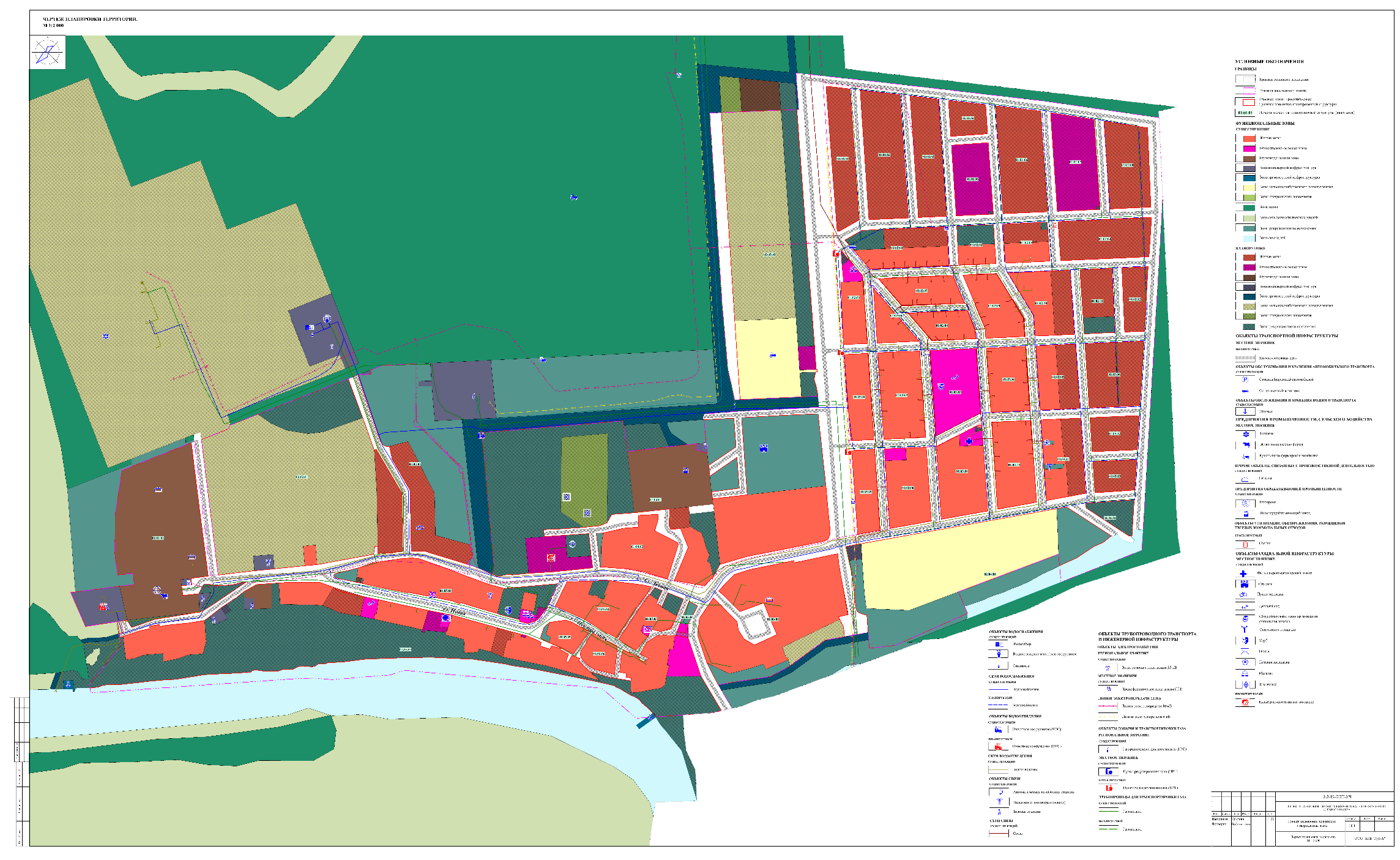 Приложение 4 к решению Совета депутатов сельского поселения Шапшаот         №План красных линий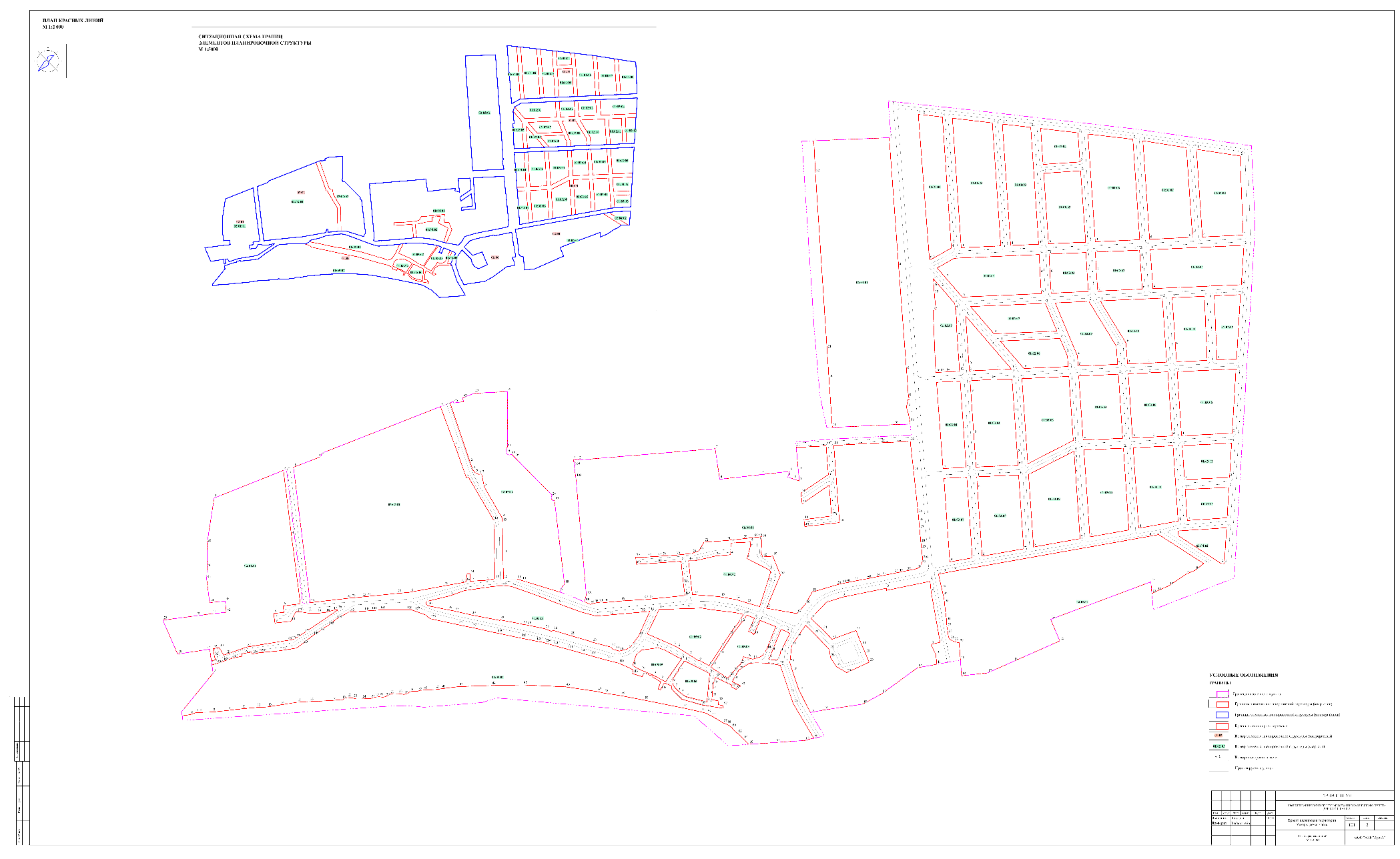 Приложение 5 к решению Совета депутатов сельского поселения Шапша от                 №Чертеж межевания территории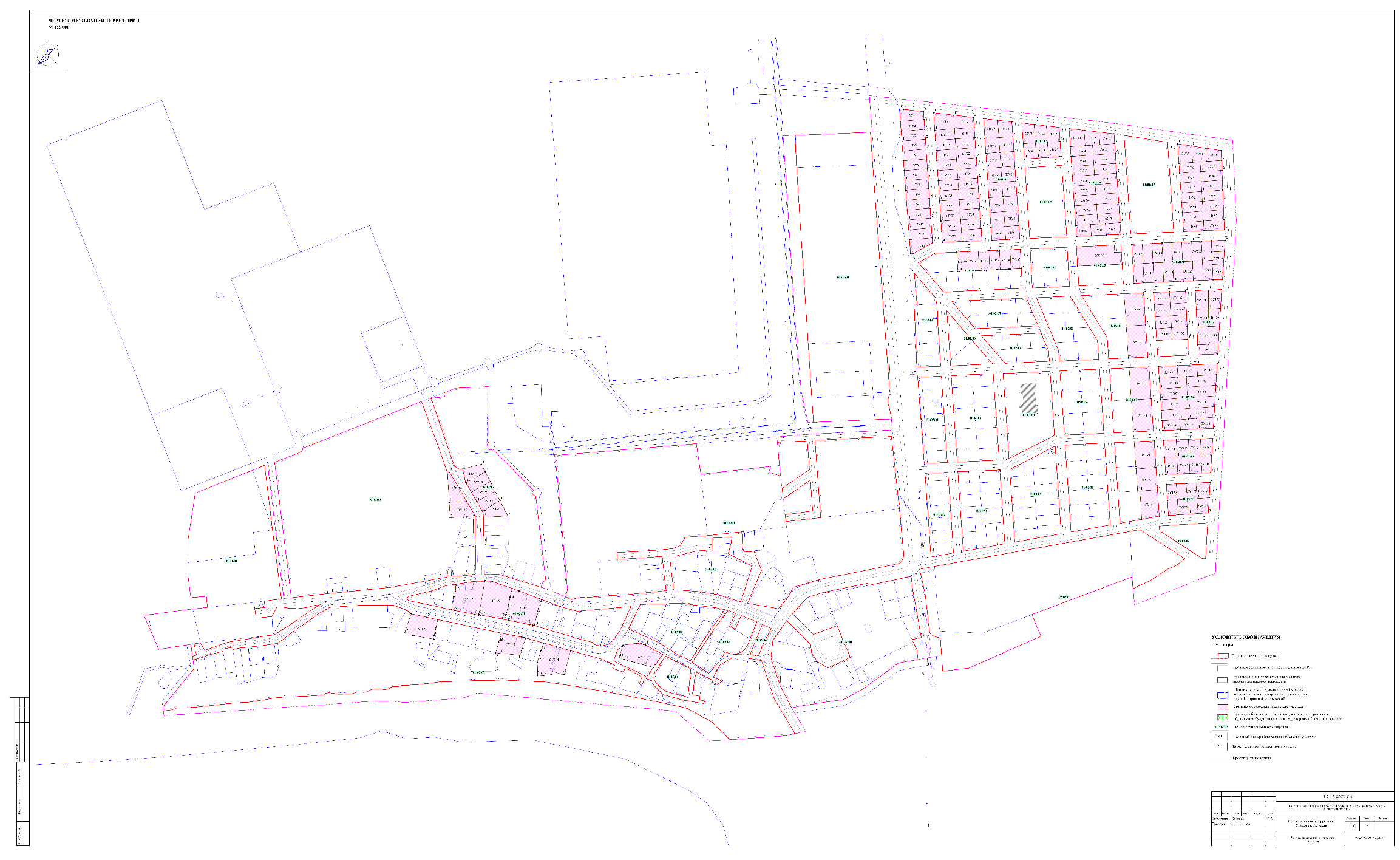 Населённый пунктКоэффициент застройки районов с малоэтажной застройкойКоэффициент плотности застройки районов с малоэтажной застройкойКоэффициент застройки районов с индивидуальной застройкойКоэффициент плотности застройки районов с индивидуальной застройкойОбщая плотность застройкиД. Ярки0,0060,0060,0030,0030,009№ппОбъектКол-во участков, участокКол-во домов, здание*Общая жилая площадь, м2 общей площади1Для индивидуального жилищного строительства (проект.)174174174 х 80 = 139203Малоэтажная многоквартирная жилая застройка (проект.)101010 х 1200 = 120004Малоэтажная многоквартирная жилая застройка (сущ.)7-Всего:19118425920ПоказательЕд. изм.ПоказательПротяженность улично-дорожной сети, в т.ч.:км15,9основные улицыкм1,3местные улицыкм2,4проездыкм12,2Протяженность велодорожек/велополоскм-Протяженность улично-дорожной сети, обслуживаемой общественным транспортомкм-Количество остановок общественного транспорташт.-Количество светофорных объектовшт.-Количество автомобилей в поселенииед.-Общее количество машиномест,шт.-Наличие речного транспортаед.-№ п/пНаименованиеводопотребителейНаселение, челНорма водопот-ребления, л/сут*челКоличествопотребляемой  воды, м3/сут.Количествопотребляемой  воды, м3/сут.Количествопотребляемой  воды, м3/сут.Количествопотребляемой  воды, м3/сут.№ п/пНаименованиеводопотребителейСущ.Норма водопот-ребления, л/сут*челQсут.срQсут.max1Здания, оборудованные водопроводом, канализацией и ванными с местными водонагревателями747190141,93170,32170,322Расход воды на полив территории7475037,3544,8244,823Местное производство и неучтенные расходы 10%--17,9321,5221,52ИТОГО:ИТОГО:ИТОГО:ИТОГО:197,21236,65236,65№ п/пНаименование потребителейЭтажностьОбщая площадь (кв.м.)Р уд эл.снабж (КВт/кв.м)Обществ. здания (кВт) К смРр на шинах 0,4 кВ ТП1Жилая застройка1-2771200,020,91388,16Назначение объектаХарактеристикиОбъекты жилогоназначенияВ границах территории предусмотрено размещение нового жилищного фонда: индивидуальной жилой застройки, многоквартирной жилой застройки. Общая жилая площадь ориентировочно 25920 м.кв.Объекты производственногоназначенияОбъекты производственного назначения сохраняются, размещение новых объектов не предусматривается.СоциальнаяинфраструктураОбъекты социальной инфраструктуры сохраняются. Объекты специального назначения:на расчетный срок: - временная площадка для складирования снежных масс.ТранспортнаяинфраструктураОбъекты транспортной инфраструктуры запланированы в соответствии с транспортной схемой Генерального плана.Коммунальная инфраструктураСтроительство объектов инженерной инфраструктуры запланировано в соответствии со сроками реализации Генерального плана и очередностью освоения территории по проекту планировки.№ п/пНаименованиеМестоположениеДатировкаКатегория значенияТех. состояние/примечание1Поселение Шапша 1400-500 м к ВСВ от д.Шапша, лев. бер. р.ШайтанскаяПамятник федерального значенияПостановление Губернатора автономного округа № 89 от 04.03.1997 г.2Поселение Шапша 3400-500 м к ВСВ от д.Шапша, лев. бер. р.ШайтанскаяПамятник федерального значенияПостановление Губернатора автономного округа № 89 от 04.03.1997 г.3Городище Ярки 21,5 км к ССЗ от д.Ярки, прав. бер. р.Черная речкаПамятник федерального значенияПостановление Губернатора автономного округа № 89 от 04.03.1997 г.4Городище Черная 12 км к СЗ от д.Ярки, прав. берег протоки ГорнаяПамятник федерального значенияПостановление Губернатора автономного округа № 89 от 04.03.1997 г.5Деревянная церковь нач.XIX в. (сельский клуб) в с. Зенковос. ЗенковоНач. XIX в.Памятник регионального значенияПостановление Губернатора автономного округа № 89 от 04.03.1997 г.Условный номер зем.уч.Площадь (кв. м)Назначение и вид разрешенного использованияСпособ образованияГраницы образуемых земельных участковГраницы образуемых земельных участковГраницы образуемых земельных участковГраницы образуемых земельных участков:ЗУ11 000Для индивидуального жилищного строительстваОбразование земельного участка из земель, находящихся в государственной или муниципальной собственности:ЗУ2960Для индивидуального жилищного строительстваОбразование земельного участка из земель, находящихся в государственной или муниципальной собственности:ЗУ3956Для индивидуального жилищного строительстваОбразование земельного участка из земель, находящихся в государственной или муниципальной собственности:ЗУ4953Для индивидуального жилищного строительстваОбразование земельного участка из земель, находящихся в государственной или муниципальной собственности:ЗУ5949Для индивидуального жилищного строительстваОбразование земельного участка из земель, находящихся в государственной или муниципальной собственности:ЗУ6946Для индивидуального жилищного строительстваОбразование земельного участка из земель, находящихся в государственной или муниципальной собственности:ЗУ7942Для индивидуального жилищного строительстваОбразование земельного участка из земель, находящихся в государственной или муниципальной собственности:ЗУ8939Для индивидуального жилищного строительстваОбразование земельного участка из земель, находящихся в государственной или муниципальной собственности:ЗУ9935Для индивидуального жилищного строительстваОбразование земельного участка из земель, находящихся в государственной или муниципальной собственности :ЗУ10932Для индивидуального жилищного строительстваОбразование земельного участка из земель, находящихся в государственной или муниципальной собственности:ЗУ11928Для индивидуального жилищного строительстваОбразование земельного участка из земель, находящихся в государственной или муниципальной собственности:ЗУ12925Для индивидуального жилищного строительстваОбразование земельного участка из земель, находящихся в государственной или муниципальной собственности:ЗУ13921Для индивидуального жилищного строительстваОбразование земельного участка из земель, находящихся в государственной или муниципальной собственности:ЗУ14941Для индивидуального жилищного строительстваОбразование земельного участка из земель, находящихся в государственной или муниципальной собственности :ЗУ151 268Для индивидуального жилищного строительстваОбразование земельного участка из земель, находящихся в государственной или муниципальной собственности :ЗУ16970Для индивидуального жилищного строительстваОбразование земельного участка из земель, находящихся в государственной или муниципальной собственности :ЗУ17821Для индивидуального жилищного строительстваОбразование земельного участка из земель, находящихся в государственной или муниципальной собственности :ЗУ18821Для индивидуального жилищного строительстваОбразование земельного участка из земель, находящихся в государственной или муниципальной собственности:ЗУ19821Для индивидуального жилищного строительстваОбразование земельного участка из земель, находящихся в государственной или муниципальной собственности:ЗУ20821Для индивидуального жилищного строительстваОбразование земельного участка из земель, находящихся в государственной или муниципальной собственности:ЗУ21821Для индивидуального жилищного строительстваОбразование земельного участка из земель, находящихся в государственной или муниципальной собственности:ЗУ22821Для индивидуального жилищного строительстваОбразование земельного участка из земель, находящихся в государственной или муниципальной собственности:ЗУ23821Для индивидуального жилищного строительстваОбразование земельного участка из земель, находящихся в государственной или муниципальной собственности:ЗУ24821Для индивидуального жилищного строительстваОбразование земельного участка из земель, находящихся в государственной или муниципальной собственности:ЗУ25821Для индивидуального жилищного строительстваОбразование земельного участка из земель, находящихся в государственной или муниципальной собственности:ЗУ26821Для индивидуального жилищного строительстваОбразование земельного участка из земель, находящихся в государственной или муниципальной собственности:ЗУ27821Для индивидуального жилищного строительстваОбразование земельного участка из земель, находящихся в государственной или муниципальной собственности:ЗУ28821Для индивидуального жилищного строительстваОбразование земельного участка из земель, находящихся в государственной или муниципальной собственности:ЗУ29821Для индивидуального жилищного строительстваОбразование земельного участка из земель, находящихся в государственной или муниципальной собственности:ЗУ30821Для индивидуального жилищного строительстваОбразование земельного участка из земель, находящихся в государственной или муниципальной собственности:ЗУ31821Для индивидуального жилищного строительстваОбразование земельного участка из земель, находящихся в государственной или муниципальной собственности:ЗУ32821Для индивидуального жилищного строительстваОбразование земельного участка из земель, находящихся в государственной или муниципальной собственности:ЗУ33821Для индивидуального жилищного строительстваОбразование земельного участка из земель, находящихся в государственной или муниципальной собственности:ЗУ34821Для индивидуального жилищного строительстваОбразование земельного участка из земель, находящихся в государственной или муниципальной собственности:ЗУ35821Для индивидуального жилищного строительстваОбразование земельного участка из земель, находящихся в государственной или муниципальной собственности:ЗУ36821Для индивидуального жилищного строительстваОбразование земельного участка из земель, находящихся в государственной или муниципальной собственности:ЗУ37915Для индивидуального жилищного строительстваОбразование земельного участка из земель, находящихся в государственной или муниципальной собственности:ЗУ38953Для индивидуального жилищного строительстваОбразование земельного участка из земель, находящихся в государственной или муниципальной собственности:ЗУ391 077Для индивидуального жилищного строительстваОбразование земельного участка из земель, находящихся в государственной или муниципальной собственности:ЗУ40927Для индивидуального жилищного строительстваОбразование земельного участка из земель, находящихся в государственной или муниципальной собственности:ЗУ41852Малоэтажная многоквартирная жилая застройкаОбразование земельного участка из земель, находящихся в государственной или муниципальной собственности:ЗУ42852Малоэтажная многоквартирная жилая застройкаОбразование земельного участка из земель, находящихся в государственной или муниципальной собственности:ЗУ43852Малоэтажная многоквартирная жилая застройкаОбразование земельного участка из земель, находящихся в государственной или муниципальной собственности:ЗУ44852Для индивидуального жилищного строительстваОбразование земельного участка из земель, находящихся в государственной или муниципальной собственности:ЗУ45852Для индивидуального жилищного строительстваОбразование земельного участка из земель, находящихся в государственной или муниципальной собственности:ЗУ46852Для индивидуального жилищного строительстваОбразование земельного участка из земель, находящихся в государственной или муниципальной собственности:ЗУ47852Для индивидуального жилищного строительстваОбразование земельного участка из земель, находящихся в государственной или муниципальной собственности:ЗУ48852Для индивидуального жилищного строительстваОбразование земельного участка из земель, находящихся в государственной или муниципальной собственности:ЗУ49852Для индивидуального жилищного строительстваОбразование земельного участка из земель, находящихся в государственной или муниципальной собственности:ЗУ50852Для индивидуального жилищного строительстваОбразование земельного участка из земель, находящихся в государственной или муниципальной собственности:ЗУ51852Для индивидуального жилищного строительстваОбразование земельного участка из земель, находящихся в государственной или муниципальной собственности:ЗУ52852Для индивидуального жилищного строительстваОбразование земельного участка из земель, находящихся в государственной или муниципальной собственности:ЗУ53746Для индивидуального жилищного строительстваОбразование земельного участка из земель, находящихся в государственной или муниципальной собственности:ЗУ54765Для индивидуального жилищного строительстваОбразование земельного участка из земель, находящихся в государственной или муниципальной собственности:ЗУ55975Для индивидуального жилищного строительстваОбразование земельного участка из земель, находящихся в государственной или муниципальной собственности:ЗУ56859Для индивидуального жилищного строительстваОбразование земельного участка из земель, находящихся в государственной или муниципальной собственности:ЗУ57777Для индивидуального жилищного строительстваОбразование земельного участка из земель, находящихся в государственной или муниципальной собственности:ЗУ58763Для индивидуального жилищного строительстваОбразование земельного участка из земель, находящихся в государственной или муниципальной собственности:ЗУ59759Для индивидуального жилищного строительстваОбразование земельного участка из земель, находящихся в государственной или муниципальной собственности:ЗУ60792Для индивидуального жилищного строительстваОбразование земельного участка из земель, находящихся в государственной или муниципальной собственности:ЗУ611 023Для индивидуального жилищного строительстваОбразование земельного участка из земель, находящихся в государственной или муниципальной собственности:ЗУ62850Для индивидуального жилищного строительстваОбразование земельного участка из земель, находящихся в государственной или муниципальной собственности:ЗУ63680Для индивидуального жилищного строительстваОбразование земельного участка из земель, находящихся в государственной или муниципальной собственности:ЗУ64900Для индивидуального жилищного строительстваОбразование земельного участка из земель, находящихся в государственной или муниципальной собственности:ЗУ65900Для индивидуального жилищного строительстваОбразование земельного участка из земель, находящихся в государственной или муниципальной собственности:ЗУ66900Для индивидуального жилищного строительстваОбразование земельного участка из земель, находящихся в государственной или муниципальной собственности:ЗУ67900Для индивидуального жилищного строительстваОбразование земельного участка из земель, находящихся в государственной или муниципальной собственности:ЗУ68900Для индивидуального жилищного строительстваОбразование земельного участка из земель, находящихся в государственной или муниципальной собственности:ЗУ69900Для индивидуального жилищного строительстваОбразование земельного участка из земель, находящихся в государственной или муниципальной собственности:ЗУ70900Для индивидуального жилищного строительстваОбразование земельного участка из земель, находящихся в государственной или муниципальной собственности:ЗУ71900Для индивидуального жилищного строительстваОбразование земельного участка из земель, находящихся в государственной или муниципальной собственности:ЗУ72900Для индивидуального жилищного строительстваОбразование земельного участка из земель, находящихся в государственной или муниципальной собственности:ЗУ73900Для индивидуального жилищного строительстваОбразование земельного участка из земель, находящихся в государственной или муниципальной собственности:ЗУ74900Для индивидуального жилищного строительстваОбразование земельного участка из земель, находящихся в государственной или муниципальной собственности:ЗУ75900Для индивидуального жилищного строительстваОбразование земельного участка из земель, находящихся в государственной или муниципальной собственности:ЗУ76900Для индивидуального жилищного строительстваОбразование земельного участка из земель, находящихся в государственной или муниципальной собственности:ЗУ77900Для индивидуального жилищного строительстваОбразование земельного участка из земель, находящихся в государственной или муниципальной собственности:ЗУ78900Для индивидуального жилищного строительстваОбразование земельного участка из земель, находящихся в государственной или муниципальной собственности:ЗУ79900Для индивидуального жилищного строительстваОбразование земельного участка из земель, находящихся в государственной или муниципальной собственности:ЗУ80671Для индивидуального жилищного строительстваОбразование земельного участка из земель, находящихся в государственной или муниципальной собственности:ЗУ81689Для индивидуального жилищного строительстваОбразование земельного участка из земель, находящихся в государственной или муниципальной собственности:ЗУ82707Для индивидуального жилищного строительстваОбразование земельного участка из земель, находящихся в государственной или муниципальной собственности:ЗУ831 020Для индивидуального жилищного строительстваОбразование земельного участка из земель, находящихся в государственной или муниципальной собственности:ЗУ84842Для индивидуального жилищного строительстваОбразование земельного участка из земель, находящихся в государственной или муниципальной собственности:ЗУ85723Для индивидуального жилищного строительстваОбразование земельного участка из земель, находящихся в государственной или муниципальной собственности:ЗУ86861Для индивидуального жилищного строительстваОбразование земельного участка из земель, находящихся в государственной или муниципальной собственности:ЗУ87865Для индивидуального жилищного строительстваОбразование земельного участка из земель, находящихся в государственной или муниципальной собственности:ЗУ88855Для индивидуального жилищного строительстваОбразование земельного участка из земель, находящихся в государственной или муниципальной собственности:ЗУ89859Для индивидуального жилищного строительстваОбразование земельного участка из земель, находящихся в государственной или муниципальной собственности:ЗУ90850Для индивидуального жилищного строительстваОбразование земельного участка из земель, находящихся в государственной или муниципальной собственности:ЗУ91853Для индивидуального жилищного строительстваОбразование земельного участка из земель, находящихся в государственной или муниципальной собственности:ЗУ92845Для индивидуального жилищного строительстваОбразование земельного участка из земель, находящихся в государственной или муниципальной собственности:ЗУ93847Для индивидуального жилищного строительстваОбразование земельного участка из земель, находящихся в государственной или муниципальной собственности:ЗУ94840Для индивидуального жилищного строительстваОбразование земельного участка из земель, находящихся в государственной или муниципальной собственности:ЗУ95842Для индивидуального жилищного строительстваОбразование земельного участка из земель, находящихся в государственной или муниципальной собственности:ЗУ96834Для индивидуального жилищного строительстваОбразование земельного участка из земель, находящихся в государственной или муниципальной собственности:ЗУ97836Для индивидуального жилищного строительстваОбразование земельного участка из земель, находящихся в государственной или муниципальной собственности:ЗУ98786Для индивидуального жилищного строительстваОбразование земельного участка из земель, находящихся в государственной или муниципальной собственности:ЗУ99824Для индивидуального жилищного строительстваОбразование земельного участка из земель, находящихся в государственной или муниципальной собственности:ЗУ100848Для индивидуального жилищного строительстваОбразование земельного участка из земель, находящихся в государственной или муниципальной собственности:ЗУ101843Для индивидуального жилищного строительстваОбразование земельного участка из земель, находящихся в государственной или муниципальной собственности:ЗУ102843Для индивидуального жилищного строительстваОбразование земельного участка из земель, находящихся в государственной или муниципальной собственности:ЗУ103843Для индивидуального жилищного строительстваОбразование земельного участка из земель, находящихся в государственной или муниципальной собственности:ЗУ104843Для индивидуального жилищного строительстваОбразование земельного участка из земель, находящихся в государственной или муниципальной собственности:ЗУ105813Для индивидуального жилищного строительстваОбразование земельного участка из земель, находящихся в государственной или муниципальной собственности:ЗУ1063 333Малоэтажная многоквартирная жилая застройкаОбразование земельного участка из земель, находящихся в государственной или муниципальной собственности:ЗУ107846Для индивидуального жилищного строительстваОбразование земельного участка из земель, находящихся в государственной или муниципальной собственности:ЗУ108792Для индивидуального жилищного строительстваОбразование земельного участка из земель, находящихся в государственной или муниципальной собственности:ЗУ109792Для индивидуального жилищного строительстваОбразование земельного участка из земель, находящихся в государственной или муниципальной собственности:ЗУ110792Для индивидуального жилищного строительстваОбразование земельного участка из земель, находящихся в государственной или муниципальной собственности:ЗУ111792Для индивидуального жилищного строительстваОбразование земельного участка из земель, находящихся в государственной или муниципальной собственности:ЗУ112793Для индивидуального жилищного строительстваОбразование земельного участка из земель, находящихся в государственной или муниципальной собственности:ЗУ113793Для индивидуального жилищного строительстваОбразование земельного участка из земель, находящихся в государственной или муниципальной собственности:ЗУ114793Для индивидуального жилищного строительстваОбразование земельного участка из земель, находящихся в государственной или муниципальной собственности:ЗУ115607Для индивидуального жилищного строительстваОбразование земельного участка из земель, находящихся в государственной или муниципальной собственности:ЗУ116610Для индивидуального жилищного строительстваОбразование земельного участка из земель, находящихся в государственной или муниципальной собственности:ЗУ117810Для индивидуального жилищного строительстваОбразование земельного участка из земель, находящихся в государственной или муниципальной собственности:ЗУ118792Для индивидуального жилищного строительстваОбразование земельного участка из земель, находящихся в государственной или муниципальной собственности:ЗУ119792Для индивидуального жилищного строительстваОбразование земельного участка из земель, находящихся в государственной или муниципальной собственности:ЗУ120792Для индивидуального жилищного строительстваОбразование земельного участка из земель, находящихся в государственной или муниципальной собственности:ЗУ121792Для индивидуального жилищного строительстваОбразование земельного участка из земель, находящихся в государственной или муниципальной собственности:ЗУ122792Для индивидуального жилищного строительстваОбразование земельного участка из земель, находящихся в государственной или муниципальной собственности:ЗУ123793Для индивидуального жилищного строительстваОбразование земельного участка из земель, находящихся в государственной или муниципальной собственности:ЗУ124793Для индивидуального жилищного строительстваОбразование земельного участка из земель, находящихся в государственной или муниципальной собственности:ЗУ125644Для индивидуального жилищного строительстваОбразование земельного участка из земель, находящихся в государственной или муниципальной собственности:ЗУ1262 564Малоэтажная многоквартирная жилая застройкаОбразование земельного участка из земель, находящихся в государственной или муниципальной собственности:ЗУ1272 570Малоэтажная многоквартирная жилая застройкаОбразование земельного участка из земель, находящихся в государственной или муниципальной собственности:ЗУ128814Для индивидуального жилищного строительстваОбразование земельного участка из земель, находящихся в государственной или муниципальной собственности:ЗУ129790Для индивидуального жилищного строительстваОбразование земельного участка из земель, находящихся в государственной или муниципальной собственности:ЗУ130770Для индивидуального жилищного строительстваОбразование земельного участка из земель, находящихся в государственной или муниципальной собственности:ЗУ131771Для индивидуального жилищного строительстваОбразование земельного участка из земель, находящихся в государственной или муниципальной собственности:ЗУ132764Для индивидуального жилищного строительстваОбразование земельного участка из земель, находящихся в государственной или муниципальной собственности:ЗУ133764Для индивидуального жилищного строительстваОбразование земельного участка из земель, находящихся в государственной или муниципальной собственности:ЗУ134769Для индивидуального жилищного строительстваОбразование земельного участка из земель, находящихся в государственной или муниципальной собственности:ЗУ135792Для индивидуального жилищного строительстваОбразование земельного участка из земель, находящихся в государственной или муниципальной собственности:ЗУ136972Для индивидуального жилищного строительстваОбразование земельного участка из земель, находящихся в государственной или муниципальной собственности:ЗУ137972Для индивидуального жилищного строительстваОбразование земельного участка из земель, находящихся в государственной или муниципальной собственности:ЗУ138853Для индивидуального жилищного строительстваОбразование земельного участка из земель, находящихся в государственной или муниципальной собственности:ЗУ139853Для индивидуального жилищного строительстваОбразование земельного участка из земель, находящихся в государственной или муниципальной собственности:ЗУ140785Для индивидуального жилищного строительстваОбразование земельного участка из земель, находящихся в государственной или муниципальной собственности:ЗУ141785Для индивидуального жилищного строительстваОбразование земельного участка из земель, находящихся в государственной или муниципальной собственности:ЗУ142817Для индивидуального жилищного строительстваОбразование земельного участка из земель, находящихся в государственной или муниципальной собственности:ЗУ1432 617Малоэтажная многоквартирная жилая застройкаОбразование земельного участка из земель, находящихся в государственной или муниципальной собственности:ЗУ1442 618Малоэтажная многоквартирная жилая застройкаОбразование земельного участка из земель, находящихся в государственной или муниципальной собственности:ЗУ145908Для индивидуального жилищного строительстваОбразование земельного участка из земель, находящихся в государственной или муниципальной собственности:ЗУ146918Для индивидуального жилищного строительстваОбразование земельного участка из земель, находящихся в государственной или муниципальной собственности:ЗУ147873Для индивидуального жилищного строительстваОбразование земельного участка из земель, находящихся в государственной или муниципальной собственности:ЗУ1481 179Для индивидуального жилищного строительстваОбразование земельного участка из земель, находящихся в государственной или муниципальной собственности:ЗУ1491 292Для индивидуального жилищного строительстваОбразование земельного участка из земель, находящихся в государственной или муниципальной собственности:ЗУ1501 168Для индивидуального жилищного строительстваОбразование земельного участка из земель, находящихся в государственной или муниципальной собственности:ЗУ1511 244Для индивидуального жилищного строительстваОбразование земельного участка из земель, находящихся в государственной или муниципальной собственности:ЗУ1521 157Для индивидуального жилищного строительстваОбразование земельного участка из земель, находящихся в государственной или муниципальной собственности:ЗУ1531 196Для индивидуального жилищного строительстваОбразование земельного участка из земель, находящихся в государственной или муниципальной собственности:ЗУ1541 147Для индивидуального жилищного строительстваОбразование земельного участка из земель, находящихся в государственной или муниципальной собственности:ЗУ1551 148Для индивидуального жилищного строительстваОбразование земельного участка из земель, находящихся в государственной или муниципальной собственности:ЗУ156725Для индивидуального жилищного строительстваОбразование земельного участка из земель, находящихся в государственной или муниципальной собственности:ЗУ157713Для индивидуального жилищного строительстваОбразование земельного участка из земель, находящихся в государственной или муниципальной собственности:ЗУ158739Для индивидуального жилищного строительстваОбразование земельного участка из земель, находящихся в государственной или муниципальной собственности:ЗУ1592 216Малоэтажная многоквартирная жилая застройкаОбразование земельного участка из земель, находящихся в государственной или муниципальной собственности:ЗУ1601 817Малоэтажная многоквартирная жилая застройкаОбразование земельного участка из земель, находящихся в государственной или муниципальной собственности:ЗУ1611 975Малоэтажная многоквартирная жилая застройкаОбразование земельного участка из земель, находящихся в государственной или муниципальной собственности:ЗУ162888Для индивидуального жилищного строительстваОбразование земельного участка из земель, находящихся в государственной или муниципальной собственности:ЗУ163846Для индивидуального жилищного строительстваОбразование земельного участка из земель, находящихся в государственной или муниципальной собственности:ЗУ164846Для индивидуального жилищного строительстваОбразование земельного участка из земель, находящихся в государственной или муниципальной собственности:ЗУ165796Для индивидуального жилищного строительстваОбразование земельного участка из земель, находящихся в государственной или муниципальной собственности:ЗУ166860Для индивидуального жилищного строительстваОбразование земельного участка из земель, находящихся в государственной или муниципальной собственности:ЗУ167846Для индивидуального жилищного строительстваОбразование земельного участка из земель, находящихся в государственной или муниципальной собственности:ЗУ168846Для индивидуального жилищного строительстваОбразование земельного участка из земель, находящихся в государственной или муниципальной собственности:ЗУ169672Для индивидуального жилищного строительстваОбразование земельного участка из земель, находящихся в государственной или муниципальной собственности:ЗУ170651Для индивидуального жилищного строительстваОбразование земельного участка из земель, находящихся в государственной или муниципальной собственности:ЗУ171638Для индивидуального жилищного строительстваОбразование земельного участка из земель, находящихся в государственной или муниципальной собственности:ЗУ172628Для индивидуального жилищного строительстваОбразование земельного участка из земель, находящихся в государственной или муниципальной собственности:ЗУ173826Для индивидуального жилищного строительстваОбразование земельного участка из земель, находящихся в государственной или муниципальной собственности:ЗУ174606Для индивидуального жилищного строительстваОбразование земельного участка из земель, находящихся в государственной или муниципальной собственности:ЗУ175607Для индивидуального жилищного строительстваОбразование земельного участка из земель, находящихся в государственной или муниципальной собственности:ЗУ176607Для индивидуального жилищного строительстваОбразование земельного участка из земель, находящихся в государственной или муниципальной собственности:ЗУ177691Для индивидуального жилищного строительстваОбразование земельного участка из земель, находящихся в государственной или муниципальной собственности:ЗУ1783 495Малоэтажная многоквартирная жилая застройка1 этап: Уточнение границ и площади земельного участка с КН 86:02:1201001:88.2 этап: Объединение земельных участков с КН 86:02:1201001:87, 86:02:1201001:88 и 86:02:1201001:7.  В результате образуется ЗУ1.3 этап: Перераспределение ЗУ1 с землями, находящимися в государственной или муниципальной собственности. В результате образуется :ЗУ178.:ЗУ1793 739Малоэтажная многоквартирная жилая застройка1 этап: Уточнение границ и площади земельных участков с КН 86:02:1201001:90, 86:02:1201001:91 и 86:02:1201001:92.2 этап: Объединение земельных участков с КН 86:02:1201001:90, 86:02:1201001:91 и 86:02:1201001:92. В результате образуется :ЗУ179.:ЗУ1803 585Малоэтажная многоквартирная жилая застройка1 этап: Уточнение границ и площади земельных участков с КН 86:02:1201001:93 и 86:02:1201001:95.2 этап: Объединение земельных участков с КН 86:02:1201001:146, 86:02:1201001:93 и 86:02:1201001:95. В результате образуется ЗУ1.3 этап: Перераспределение ЗУ1 с землями, находящимися в государственной или муниципальной собственности. В результате образуется :ЗУ180.:ЗУ1812 748Малоэтажная многоквартирная жилая застройка1 этап: Уточнение границ и площади земельного участка с КН 86:02:1201001:18.2 этап: Объединение земельных участков с КН 86:02:1201001:18 и 86:02:1201001:19. В результате образуется :ЗУ1.3 этап: Перераспределение ЗУ1 с землями, находящимися в государственной или муниципальной собственности. В результате образуется :ЗУ181.:ЗУ1822 357Малоэтажная многоквартирная жилая застройкаОбразование земельного участка из земель, находящихся в государственной или муниципальной собственности:ЗУ1831 934Амбулаторно-поликлиническое обслуживаниеПерераспределение ЗУ с КН 86:02:1201001:64 с землями, находящимися в государственной или муниципальной собственности. В результате образуется :ЗУ183.:ЗУ1843 286Малоэтажная многоквартирная жилая застройка1 этап: Перераспределение ЗУ с КН 86:02:1201001:60 с землями, находящимися в государственной или муниципальной собственности. В результате образуется ЗУ1.2 этап: Объединение ЗУ1и ЗУ с КН 86:02:1201001:58. В результате образуется :ЗУ184.:ЗУ1851 218Для индивидуального жилищного строительстваОбразование земельного участка из земель, находящихся в государственной или муниципальной собственности:ЗУ1861 328Для индивидуального жилищного строительстваОбразование земельного участка из земель, находящихся в государственной или муниципальной собственности:ЗУ187963Для индивидуального жилищного строительстваОбразование земельного участка из земель, находящихся в государственной или муниципальной собственности:ЗУ188974Для индивидуального жилищного строительстваОбразование земельного участка из земель, находящихся в государственной или муниципальной собственности:ЗУ189949Для индивидуального жилищного строительстваОбразование земельного участка из земель, находящихся в государственной или муниципальной собственности:ЗУ190924Для индивидуального жилищного строительстваОбразование земельного участка из земель, находящихся в государственной или муниципальной собственности:ЗУ1911 024Для индивидуального жилищного строительстваОбразование земельного участка из земель, находящихся в государственной или муниципальной собственностиНомер точкиКоордината, Х, УКоордината, У, ХМера линиймДирекционныйугол:ЗУ1:ЗУ1:ЗУ1:ЗУ1:ЗУ11956535.12687855.498.3692° 52' 46''2956534.682687863.8440.6996° 38' 47''3956529.972687904.2616.1176° 07' 02''4956513.912687905.3548.09265° 35' 58''5956510.222687857.424.95355° 36' 36'':ЗУ2:ЗУ2:ЗУ2:ЗУ2:ЗУ21956510.222687857.448.0985° 35' 58''2956513.912687905.3520.01176° 06' 08''3956493.952687906.7147.91265° 35' 42''4956490.272687858.9420.01355° 35' 09'':ЗУ3:ЗУ3:ЗУ3:ЗУ3:ЗУ31956490.272687858.9447.9185° 35' 42''2956493.952687906.7120176° 06' 01''39564742687908.0747.74265° 35' 28''4956470.332687860.4720355° 36' 44'':ЗУ4:ЗУ4:ЗУ4:ЗУ4:ЗУ41956470.332687860.4747.7485° 35' 28''29564742687908.0720.01176° 06' 08''3956454.042687909.4347.56265° 35' 55''4956450.392687862.0120355° 35' 01'':ЗУ5:ЗУ5:ЗУ5:ЗУ5:ЗУ51956450.392687862.0147.5685° 35' 55''2956454.042687909.4320176° 06' 01''3956434.092687910.7947.39265° 35' 41''4956430.452687863.5420355° 36' 44'':ЗУ6:ЗУ6:ЗУ6:ЗУ6:ЗУ61956430.452687863.5447.3985° 35' 41''2956434.092687910.7920.01176° 06' 08''3956414.132687912.1547.21265° 36' 08''4956410.512687865.0820355° 35' 01'':ЗУ7:ЗУ7:ЗУ7:ЗУ7:ЗУ71956410.512687865.0847.2185° 36' 08''2956414.132687912.1520176° 06' 01''3956394.182687913.5147.04265° 35' 55''4956390.572687866.6120355° 36' 44'':ЗУ8:ЗУ8:ЗУ8:ЗУ8:ЗУ81956390.572687866.6147.0485° 35' 55''2956394.182687913.5120.01176° 07' 50''3956374.222687914.8646.85265° 36' 18''4956370.632687868.1520355° 35' 01'':ЗУ9:ЗУ9:ЗУ9:ЗУ9:ЗУ91956370.632687868.1546.8585° 36' 18''2956374.222687914.8620176° 06' 01''3956354.272687916.2246.68265° 36' 05''4956350.692687869.6820355° 36' 44'':ЗУ10:ЗУ10:ЗУ10:ЗУ10:ЗУ101956350.692687869.6846.6885° 36' 05''2956354.272687916.2220.01176° 06' 08''3956334.312687917.5846.51265° 36' 35''4956330.752687871.2120355° 36' 44'':ЗУ11:ЗУ11:ЗУ11:ЗУ11:ЗУ111956330.752687871.2146.5185° 36' 35''2956334.312687917.5820176° 06' 01''3956314.362687918.9446.33265° 36' 18''4956310.812687872.7520355° 35' 01'':ЗУ12:ЗУ12:ЗУ12:ЗУ12:ЗУ121956310.812687872.7546.3385° 36' 18''2956314.362687918.9420.01176° 06' 08''3956294.42687920.346.16265° 36' 05''4956290.862687874.2820.01355° 36' 52'':ЗУ13:ЗУ13:ЗУ13:ЗУ13:ЗУ131956290.862687874.2846.1685° 36' 05''2956294.42687920.320176° 06' 01''3956274.452687921.6645.98265° 35' 47''4956270.922687875.8220355° 35' 01'':ЗУ14:ЗУ14:ЗУ14:ЗУ14:ЗУ141956270.922687875.8245.9885° 35' 47''2956274.452687921.669.91176° 07' 28''3956264.562687922.3344.36240° 29' 15''4956242.712687883.735.73264° 35' 17''5956242.172687878.0328.83355° 36' 16'':ЗУ15:ЗУ15:ЗУ15:ЗУ15:ЗУ151956527.612687924.4740.7296° 38' 30''2956522.92687964.9227.94176° 06' 05''3956495.022687966.8240.04266° 06' 18''4956492.32687926.8735.39356° 06' 42'':ЗУ16:ЗУ16:ЗУ16:ЗУ16:ЗУ161956522.92687964.9240.7296° 38' 30''2956518.192688005.3720.5176° 06' 42''3956497.742688006.7640.03266° 06' 15''4956495.022687966.8227.94356° 06' 05'':ЗУ17:ЗУ17:ЗУ17:ЗУ17:ЗУ171956492.32687926.8740.0486° 06' 18''2956495.022687966.8220.5176° 06' 42''3956474.572687968.2140.04266° 06' 18''4956471.852687928.2620.5356° 06' 42'':ЗУ18:ЗУ18:ЗУ18:ЗУ18:ЗУ181956495.022687966.8240.0386° 06' 15''2956497.742688006.7620.51176° 05' 08''3956477.282688008.1640.04266° 07' 09''4956474.572687968.2120.5356° 06' 42'':ЗУ19:ЗУ19:ЗУ19:ЗУ19:ЗУ191956471.852687928.2640.0486° 06' 18''2956474.572687968.2120.51176° 06' 48''3956454.112687969.640.03266° 07' 06''4956451.42687929.6620.5356° 05' 01'':ЗУ20:ЗУ20:ЗУ20:ЗУ20:ЗУ201956474.572687968.2140.0486° 07' 09''2956477.282688008.1620.5176° 06' 42''3956456.832688009.5540.04266° 06' 18''4956454.112687969.620.51356° 06' 48'':ЗУ21:ЗУ21:ЗУ21:ЗУ21:ЗУ211956451.42687929.6640.0386° 07' 06''2956454.112687969.620.5176° 06' 42''3956433.662687970.9940.03266° 06' 15''4956430.942687931.0520.51356° 06' 48'':ЗУ22:ЗУ22:ЗУ22:ЗУ22:ЗУ221956454.112687969.640.0486° 06' 18''2956456.832688009.5520.5176° 06' 42''3956436.382688010.9440.04266° 06' 18''4956433.662687970.9920.5356° 06' 42'':ЗУ23:ЗУ23:ЗУ23:ЗУ23:ЗУ231956430.942687931.0540.0386° 06' 15''2956433.662687970.9920.5176° 05' 01''3956413.212687972.3940.04266° 06' 18''4956410.492687932.4420.5356° 06' 42'':ЗУ24:ЗУ24:ЗУ24:ЗУ24:ЗУ241956433.662687970.9940.0486° 06' 18''2956436.382688010.9420.5176° 06' 42''3956415.932688012.3340.03266° 06' 15''4956413.212687972.3920.5356° 05' 01'':ЗУ25:ЗУ25:ЗУ25:ЗУ25:ЗУ251956410.492687932.4440.0486° 06' 18''2956413.212687972.3920.5176° 06' 42''3956392.762687973.7840.04266° 06' 18''4956390.042687933.8320.5356° 06' 42'':ЗУ26:ЗУ26:ЗУ26:ЗУ26:ЗУ261956413.212687972.3940.0386° 06,2' 2956415.932688012.3320.51176° 05,1' 3956395.472688013.7340.04266° 07,2' 4956392.762687973.7820.5356° 06,7' :ЗУ27:ЗУ27:ЗУ27:ЗУ27:ЗУ271956390.042687933.8340.0486° 06' 18''2956392.762687973.7820.51176° 06' 48''3956372.32687975.1740.04266° 06' 18''4956369.582687935.2220.51356° 06' 48'':ЗУ28:ЗУ28:ЗУ28:ЗУ28:ЗУ281956392.762687973.7840.0486° 07' 09''2956395.472688013.7320.5176° 06' 42''3956375.022688015.1240.04266° 06' 18''4956372.32687975.1720.51356° 06' 48'':ЗУ29:ЗУ29:ЗУ29:ЗУ29:ЗУ291956369.582687935.2240.0486° 06' 18''2956372.32687975.1720.5176° 06' 42''3956351.852687976.5640.03266° 06' 15''4956349.132687936.6220.5356° 05' 01'':ЗУ30:ЗУ30:ЗУ30:ЗУ30:ЗУ301956372.32687975.1740.0486° 06' 18''2956375.022688015.1220.5176° 06' 42''3956354.572688016.5140.04266° 06' 18''4956351.852687976.5620.5356° 06' 42'':ЗУ31:ЗУ31:ЗУ31:ЗУ31:ЗУ311956349.132687936.6240.0386° 06' 15''2956351.852687976.5620.5176° 05' 01''3956331.42687977.9640.04266° 06' 18''4956328.682687938.0120.5356° 06' 42'':ЗУ32:ЗУ32:ЗУ32:ЗУ32:ЗУ321956351.852687976.5640.0486° 06' 18''2956354.572688016.5120.5176° 05' 01''3956334.122688017.9140.04266° 06' 18''4956331.42687977.9620.5356° 05' 01'':ЗУ33:ЗУ33:ЗУ33:ЗУ33:ЗУ331956328.682687938.0140.0486° 06' 18''2956331.42687977.9620.5176° 06' 42''3956310.952687979.3540.04266° 06' 18''4956308.232687939.420.5356° 06' 42'':ЗУ34:ЗУ34:ЗУ34:ЗУ34:ЗУ341956331.42687977.9640.0486° 06' 18''2956334.122688017.9120.51176° 06' 48''3956313.662688019.340.04266° 07' 09''4956310.952687979.3520.5356° 06' 42'':ЗУ35:ЗУ35:ЗУ35:ЗУ35:ЗУ351956308.232687939.440.0486° 06' 18''2956310.952687979.3520.51176° 06' 48''3956290.492687980.7440.04266° 06' 18''4956287.772687940.7920.51356° 06' 48'':ЗУ36:ЗУ36:ЗУ36:ЗУ36:ЗУ361956310.952687979.3540.0486° 07' 09''2956313.662688019.320.5176° 06' 42''3956293.212688020.6940.04266° 06' 18''4956290.492687980.7420.51356° 06' 48'':ЗУ37:ЗУ37:ЗУ37:ЗУ37:ЗУ371956287.772687940.7940.0486° 06' 18''2956290.492687980.7423.32176° 05' 28''3956267.222687982.3340.06267° 27' 12''4956265.442687942.3122.38356° 06' 21'':ЗУ38:ЗУ38:ЗУ38:ЗУ38:ЗУ381956290.492687980.7440.0486° 06' 18''2956293.212688020.6924.27176° 06' 04''39562692688022.3440.05267° 27' 10''4956267.222687982.3323.32356° 05' 28'':ЗУ39:ЗУ39:ЗУ39:ЗУ39:ЗУ391956515.832688025.5828.8796° 39' 44''2956512.482688054.2635.28176° 05' 58''3956477.282688056.6628.39266° 06' 05''4956475.352688028.3440.57356° 05' 58'':ЗУ40:ЗУ40:ЗУ40:ЗУ40:ЗУ401956512.482688054.2628.8896° 38' 25''2956509.142688082.9530176° 06' 03''3956479.212688084.9928.4266° 06' 10''4956477.282688056.6635.28356° 05' 58'':ЗУ41:ЗУ41:ЗУ41:ЗУ41:ЗУ411956475.352688028.3428.3986° 06' 05''2956477.282688056.6630176° 06' 03''3956447.352688058.728.39266° 06' 05''4956445.422688030.3830356° 06' 03'':ЗУ42:ЗУ42:ЗУ42:ЗУ42:ЗУ421956477.282688056.6628.486° 06' 10''2956479.212688084.9930176° 06' 03''3956449.282688087.0328.4266° 06' 10''4956447.352688058.730356° 06' 03'':ЗУ43:ЗУ43:ЗУ43:ЗУ43:ЗУ431956445.422688030.3828.3986° 06' 05''2956447.352688058.730176° 06' 03''3956417.422688060.7428.4266° 06' 10''4956415.492688032.4113.41356° 06' 33''5956428.872688031.516.59356° 07' 43'':ЗУ44:ЗУ44:ЗУ44:ЗУ44:ЗУ441956447.352688058.728.486° 06' 10''2956449.282688087.0330176° 06' 03''3956419.352688089.0728.4266° 06' 10''4956417.422688060.7430356° 06' 03'':ЗУ45:ЗУ45:ЗУ45:ЗУ45:ЗУ451956415.492688032.4128.486° 06' 10''2956417.422688060.7430176° 06' 03''3956387.492688062.7828.4266° 06' 10''4956385.562688034.4530356° 06' 03'':ЗУ46:ЗУ46:ЗУ46:ЗУ46:ЗУ461956417.422688060.7428.486° 06' 10''2956419.352688089.0730176° 06' 03''3956389.422688091.1128.4266° 06' 10''4956387.492688062.7830356° 06' 03'':ЗУ47:ЗУ47:ЗУ47:ЗУ47:ЗУ471956385.562688034.4528.486° 06' 10''2956387.492688062.7830176° 06' 03''3956357.562688064.8228.4266° 06' 10''4956355.632688036.4930356° 06' 03'':ЗУ48:ЗУ48:ЗУ48:ЗУ48:ЗУ481956387.492688062.7828.486° 06' 10''2956389.422688091.1130176° 06' 03''3956359.492688093.1528.4266° 06' 10''4956357.562688064.8230356° 06' 03'':ЗУ49:ЗУ49:ЗУ49:ЗУ49:ЗУ491956355.632688036.4928.486° 06' 10''2956357.562688064.8230176° 06' 03''3956327.632688066.8628.4266° 06' 10''4956325.72688038.5318.88356° 06' 48''5956344.542688037.2511.12356° 04' 47'':ЗУ50:ЗУ50:ЗУ50:ЗУ50:ЗУ501956357.562688064.8228.486° 06' 10''2956359.492688093.1530176° 06' 03''3956329.562688095.1928.4266° 06' 10''4956327.632688066.8630356° 06' 03'':ЗУ51:ЗУ51:ЗУ51:ЗУ51:ЗУ511956325.72688038.5328.486° 06' 10''2956327.632688066.8630176° 06' 03''3956297.72688068.928.4266° 06' 10''4956295.772688040.5730356° 06' 03'':ЗУ52:ЗУ52:ЗУ52:ЗУ52:ЗУ521956327.632688066.8628.486° 06' 10''2956329.562688095.1930176° 06' 03''3956299.632688097.2328.4266° 06' 10''4956297.72688068.930356° 06' 03'':ЗУ53:ЗУ53:ЗУ53:ЗУ53:ЗУ531956295.772688040.5728.486° 06' 10''2956297.72688068.926.61176° 06' 00''3956271.152688070.7128.41267° 27' 28''4956269.892688042.3325.94356° 06' 34'':ЗУ54:ЗУ54:ЗУ54:ЗУ54:ЗУ541956297.72688068.928.486° 06' 10''2956299.632688097.2327.28176° 05' 27''3956272.412688099.0928.41267° 27' 28''4956271.152688070.7126.61356° 06' 00'':ЗУ55:ЗУ55:ЗУ55:ЗУ55:ЗУ551956506.792688103.1625.0396° 39' 13''2956503.892688128.0237.35176° 06' 01''3956466.632688130.5624.61266° 06' 31''4956464.962688106.0141.93356° 06' 08'':ЗУ56:ЗУ56:ЗУ56:ЗУ56:ЗУ561956503.892688128.022.7296° 32' 59''2956503.582688130.7222.296° 40' 25''39565012688152.7732.78176° 05' 55''4956468.3268815524.5266° 05' 28''5956466.632688130.5637.35356° 06' 01'':ЗУ57:ЗУ57:ЗУ57:ЗУ57:ЗУ5719565012688152.7725.9996° 38' 58''2956497.992688178.5928.01176° 06' 40''3956470.042688180.4925.55266° 05' 42''4956468.3268815532.78356° 05' 55'':ЗУ58:ЗУ58:ЗУ58:ЗУ58:ЗУ581956464.962688106.0124.6186° 06' 31''2956466.632688130.5630.99176° 05' 46''3956435.712688132.6724.61266° 06' 31''4956434.042688108.1230.99356° 05' 46'':ЗУ59:ЗУ59:ЗУ59:ЗУ59:ЗУ591956466.632688130.5624.586° 05' 28''2956468.3268815531176° 05' 51''3956437.372688157.1124.5266° 06' 52''4956435.712688132.6730.99356° 05' 46'':ЗУ60:ЗУ60:ЗУ60:ЗУ60:ЗУ601956468.3268815525.5586° 05' 42''2956470.042688180.4931176° 05' 51''3956439.112688182.63.43266° 09' 09''4956438.882688179.1822.12266° 05' 10''5956437.372688157.1131356° 05' 51'':ЗУ61:ЗУ61:ЗУ61:ЗУ61:ЗУ611956495.632688198.830.6696° 38' 59''2956492.082688229.2531.13176° 05' 43''3956461.022688231.3730.14266° 06' 00''4956458.972688201.336.75356° 05' 56'':ЗУ62:ЗУ62:ЗУ62:ЗУ62:ЗУ621956492.082688229.2530.5196° 38' 35''2956488.552688259.5625.55176° 05' 42''3956463.062688261.315.14266° 05' 52''4956462.032688246.214.86266° 06' 14''5956461.022688231.3731.13356° 05' 43'':ЗУ63:ЗУ63:ЗУ63:ЗУ63:ЗУ631956488.552688259.5630.3896° 38' 02''2956485.042688289.7420176° 06' 01''3956465.092688291.129.87266° 06' 11''4956463.062688261.325.55356° 05' 42'':ЗУ64:ЗУ64:ЗУ64:ЗУ64:ЗУ641956458.972688201.330.1486° 06' 00''2956461.022688231.3714.8686° 06' 14''3956462.032688246.220.01176° 06' 08''4956442.072688247.5645266° 06' 50''5956439.022688202.6620356° 06' 01'':ЗУ65:ЗУ65:ЗУ65:ЗУ65:ЗУ651956462.032688246.215.1486° 05' 52''2956463.062688261.329.8786° 06' 11''3956465.092688291.120.01176° 06' 08''4956445.132688292.4645266° 06' 04''5956442.072688247.5620.01356° 06' 08'':ЗУ66:ЗУ66:ЗУ66:ЗУ66:ЗУ661956439.022688202.664586° 06' 50''2956442.072688247.5620176° 06' 01''3956422.122688248.9245266° 06' 04''4956419.062688204.0220.01356° 06' 08'':ЗУ67:ЗУ67:ЗУ67:ЗУ67:ЗУ671956442.072688247.564586° 06' 04''2956445.132688292.4620176° 06' 01''3956425.182688293.8245266° 06' 04''4956422.122688248.9220356° 06' 01'':ЗУ68:ЗУ68:ЗУ68:ЗУ68:ЗУ681956419.062688204.024586° 06' 04''2956422.122688248.9220176° 07' 43''3956402.172688250.2744.99266° 06' 01''4956399.112688205.3820356° 06' 01'':ЗУ69:ЗУ69:ЗУ69:ЗУ69:ЗУ691956422.122688248.924586° 06' 04''2956425.182688293.8220.01176° 07' 50''3956405.222688295.1745266° 06' 50''4956402.172688250.2720356° 07' 43'':ЗУ70:ЗУ70:ЗУ70:ЗУ70:ЗУ701956399.112688205.3844.9986° 06' 01''2956402.172688250.2720.01176° 06' 08''3956382.212688251.6345266° 06' 04''4956379.152688206.7320.01356° 07' 50'':ЗУ71:ЗУ71:ЗУ71:ЗУ71:ЗУ711956402.172688250.274586° 06' 50''2956405.222688295.1720176° 06' 01''3956385.272688296.5345266° 06' 04''4956382.212688251.6320.01356° 06' 08'':ЗУ72:ЗУ72:ЗУ72:ЗУ72:ЗУ721956379.152688206.734586° 06' 04''2956382.212688251.6320176° 06' 01''3956362.262688252.9945266° 06' 04''4956359.22688208.0920356° 06' 01'':ЗУ73:ЗУ73:ЗУ73:ЗУ73:ЗУ731956382.212688251.634586° 06' 04''2956385.272688296.5320176° 06' 01''3956365.322688297.8945266° 06' 04''4956362.262688252.9920356° 06' 01'':ЗУ74:ЗУ74:ЗУ74:ЗУ74:ЗУ741956359.22688208.094586° 06' 04''2956362.262688252.9920.01176° 06' 08''3956342.32688254.3545266° 06' 50''4956339.252688209.4520356° 06' 01'':ЗУ75:ЗУ75:ЗУ75:ЗУ75:ЗУ751956362.262688252.994586° 06' 04''2956365.322688297.8920.01176° 06' 08''3956345.362688299.2545266° 06' 04''4956342.32688254.3520.01356° 06' 08'':ЗУ76:ЗУ76:ЗУ76:ЗУ76:ЗУ761956339.252688209.454586° 06' 50''2956342.32688254.3520176° 06' 01''3956322.352688255.7145266° 06' 04''4956319.292688210.8120.01356° 06' 08'':ЗУ77:ЗУ77:ЗУ77:ЗУ77:ЗУ771956342.32688254.354586° 06' 04''2956345.362688299.2520176° 06' 01''3956325.412688300.6145266° 06' 04''4956322.352688255.7120356° 06' 01'':ЗУ78:ЗУ78:ЗУ78:ЗУ78:ЗУ781956319.292688210.814586° 06' 04''2956322.352688255.7120176° 06' 01''3956302.42688257.0714.86266° 06' 14''4956301.392688242.2430.14266° 06' 00''5956299.342688212.1720356° 06' 01'':ЗУ79:ЗУ79:ЗУ79:ЗУ79:ЗУ791956322.352688255.714586° 06' 04''2956325.412688300.6120176° 06' 01''3956305.462688301.9729.87266° 06' 11''4956303.432688272.1715.14266° 05' 52''5956302.42688257.0720356° 06' 01'':ЗУ80:ЗУ80:ЗУ80:ЗУ80:ЗУ801956299.342688212.1730.1486° 06' 00''2956301.392688242.2422.61176° 05' 42''3956278.832688243.7830.15267° 27' 10''4956277.492688213.6621.9356° 05' 56'':ЗУ81:ЗУ81:ЗУ81:ЗУ81:ЗУ811956301.392688242.2414.8686° 06' 14''2956302.42688257.0715.1486° 05' 52''3956303.432688272.1723.32176° 05' 28''4956280.162688273.7630.01267° 27' 35''5956278.832688243.7822.61356° 05' 42'':ЗУ82:ЗУ82:ЗУ82:ЗУ82:ЗУ821956303.432688272.1729.8786° 06' 11''2956305.462688301.9724.04176° 06' 41''3956281.482688303.629.87267° 28' 02''4956280.162688273.7623.32356° 05' 28'':ЗУ83:ЗУ83:ЗУ83:ЗУ83:ЗУ831956464.662688418.3728.7798° 40' 35''2956460.322688446.8133.19176° 05' 43''3956427.212688449.0728.09266° 06' 02''4956425.32688421.0539.45356° 06' 17'':ЗУ84:ЗУ84:ЗУ84:ЗУ84:ЗУ841956460.322688446.8128.6998° 42' 02''2956455.982688475.1726.93176° 06' 14''3956429.11268847712.9266° 05' 18''4956428.232688464.1315.09266° 07' 31''5956427.212688449.0733.19356° 05' 43'':ЗУ85:ЗУ85:ЗУ85:ЗУ85:ЗУ851956455.982688475.1731.8298° 40' 30''2956451.182688506.6320.01177° 42' 30''3956431.192688507.4330.5266° 05' 23''4956429.11268847726.93356° 06' 14'':ЗУ86:ЗУ86:ЗУ86:ЗУ86:ЗУ861956425.32688421.0528.0986° 06' 02''2956427.212688449.0715.0986° 07' 31''3956428.232688464.1320176° 50' 50''4956408.262688465.2342.91266° 05' 53''5956405.342688422.4220.01356° 04' 25'':ЗУ87:ЗУ87:ЗУ87:ЗУ87:ЗУ871956428.232688464.1312.986° 05,3' 2956429.11268847730.586° 05,4' 3956431.192688507.4320.01177° 40,8' 4956411.22688508.2443.11266° 05,4' 5956408.262688465.2320356° 50,8' :ЗУ88:ЗУ88:ЗУ88:ЗУ88:ЗУ881956405.342688422.4242.9186° 05' 53''2956408.262688465.2320176° 52' 33''3956388.292688466.3242.64266° 06' 00''4956385.392688423.7820356° 06' 01'':ЗУ89:ЗУ89:ЗУ89:ЗУ89:ЗУ891956408.262688465.2343.1186° 05' 22''2956411.22688508.2420.02177° 42' 34''3956391.22688509.0442.82266° 06' 11''4956388.292688466.3220356° 52' 33'':ЗУ90:ЗУ90:ЗУ90:ЗУ90:ЗУ901956385.392688423.7842.6486° 06' 00''2956388.292688466.3220176° 50' 50''3956368.322688467.4242.38266° 06' 11''4956365.442688425.1420356° 06' 01'':ЗУ91:ЗУ91:ЗУ91:ЗУ91:ЗУ911956388.292688466.3242.8286° 06' 11''2956391.22688509.0420.01177° 42' 30''3956371.212688509.8442.52266° 06' 09''4956368.322688467.4220356° 50' 50'':ЗУ92:ЗУ92:ЗУ92:ЗУ92:ЗУ921956365.442688425.1442.3886° 06' 11''2956368.322688467.4220176° 50' 50''3956348.352688468.5242.12266° 05' 34''4956345.482688426.520.01356° 06' 08'':ЗУ93:ЗУ93:ЗУ93:ЗУ93:ЗУ931956368.322688467.4242.5286° 06' 09''2956371.212688509.8420.01177° 40' 47''3956351.222688510.6542.23266° 06' 10''4956348.352688468.5220356° 50' 50'':ЗУ94:ЗУ94:ЗУ94:ЗУ94:ЗУ941956345.482688426.542.1286° 05' 34''2956348.352688468.5220176° 52' 33''3956328.382688469.6141.85266° 05' 41''4956325.532688427.8620356° 06' 01'':ЗУ95:ЗУ95:ЗУ95:ЗУ95:ЗУ951956348.352688468.5242.2386° 06' 10''2956351.222688510.6520.01177° 42' 30''3956331.232688511.4541.94266° 06' 12''4956328.382688469.6120356° 52' 33'':ЗУ96:ЗУ96:ЗУ96:ЗУ96:ЗУ961956325.532688427.8641.8586° 05' 41''2956328.382688469.6120.01176° 50' 56''3956308.42688470.7141.59266° 06' 42''4956305.582688429.2220356° 06' 01'':ЗУ97:ЗУ97:ЗУ97:ЗУ97:ЗУ971956328.382688469.6141.9486° 06' 12''2956331.232688511.4520.01177° 42' 30''3956311.242688512.2541.64266° 05' 20''4956308.42688470.7120.01356° 50' 56'':ЗУ98:ЗУ98:ЗУ98:ЗУ98:ЗУ981956305.582688429.2241.5986° 06' 42''2956308.42688470.7119.41176° 50' 23''3956289.022688471.7841.34267° 20' 18''4956287.12688430.4818.52356° 05' 58'':ЗУ99:ЗУ99:ЗУ99:ЗУ99:ЗУ991956308.42688470.7141.6486° 05' 20''2956311.242688512.2520.33177° 41' 17''3956290.932688513.0741.33267° 21' 05''4956289.022688471.7819.41356° 50' 23'':ЗУ100:ЗУ100:ЗУ100:ЗУ100:ЗУ1001956245.732687971.7521.7787° 26' 47''2956246.72687993.539.23177° 27' 28''3956207.512687995.2418.43267° 26' 59''4956206.692687976.833.02267° 32' 07''5956206.562687973.8139.22356° 59' 22'':ЗУ101:ЗУ101:ЗУ101:ЗУ101:ЗУ1011956246.72687993.521.587° 28' 03''2956247.652688014.9839.23177° 28' 21''3956208.462688016.7114.25267° 25' 36''4956207.822688002.470.6268° 05' 27''5956207.82688001.876.64267° 29' 44''6956207.512687995.2439.23357° 27' 28'':ЗУ102:ЗУ102:ЗУ102:ЗУ102:ЗУ1021956247.652688014.9821.4987° 27' 59''2956248.62688036.4539.22177° 27' 26''3956209.422688038.197267° 22' 44''4956209.12688031.24.29267° 27' 51''5956208.912688026.9110.21267° 28' 26''6956208.462688016.7139.23357° 28' 21'':ЗУ103:ЗУ103:ЗУ103:ЗУ103:ЗУ1031956248.62688036.4517.7887° 27' 11''2956249.392688054.213.7287° 23' 00''3956249.562688057.9339.23177° 27' 28''4956210.372688059.674.78267° 21' 33''5956210.152688054.92.97267° 29' 37''6956210.022688051.9313.75267° 29' 59''7956209.422688038.1939.22357° 27' 26'':ЗУ104:ЗУ104:ЗУ104:ЗУ104:ЗУ1041956249.562688057.9311.1787° 29' 09''2956250.052688069.0910.3387° 26' 52''3956250.512688079.4139.22177° 27' 26''4956211.332688081.152.55267° 18' 21''5956211.212688078.61.64267° 12' 26''6956211.132688076.9617.31267° 28' 59''7956210.372688059.6739.23357° 27' 28'':ЗУ105:ЗУ105:ЗУ105:ЗУ105:ЗУ1051956250.512688079.4120.7487° 27' 28''2956251.432688100.1339.22177° 27' 26''3956212.252688101.8720.74267° 27' 28''4956211.332688081.1539.22357° 27' 26'':ЗУ106:ЗУ106:ЗУ106:ЗУ106:ЗУ1061956256.462688213.6276.6287° 27' 50''2956259.852688290.1614.99176° 35' 43''3956244.892688291.0513.1487° 09' 49''4956245.542688304.1724.35175° 37' 10''5956221.262688306.0390.3267° 29' 11''6956217.32688215.8239.22356° 47' 04'':ЗУ107:ЗУ107:ЗУ107:ЗУ107:ЗУ1071956261.42688325.0121.8287° 22' 25''2956262.42688346.8139.59177° 26' 15''3956222.852688348.5820.92267° 25' 29''4956221.912688327.6839.58356° 07' 55'':ЗУ108:ЗУ108:ЗУ108:ЗУ108:ЗУ1081956262.42688346.8119.9987° 23' 27''2956263.312688366.7839.59177° 25' 23''3956223.762688368.5620267° 23' 32''4956222.852688348.5839.59357° 26' 15'':ЗУ109:ЗУ109:ЗУ109:ЗУ109:ЗУ1091956263.312688366.782087° 23' 32''2956264.222688386.7639.6177° 25' 25''3956224.662688388.5420267° 25' 15''4956223.762688368.5639.59357° 25' 23'':ЗУ110:ЗУ110:ЗУ110:ЗУ110:ЗУ1101956264.222688386.762087° 23' 32''2956265.132688406.7439.61177° 25' 28''3956225.562688408.5220267° 25' 15''4956224.662688388.5439.6357° 25' 25'':ЗУ111:ЗУ111:ЗУ111:ЗУ111:ЗУ1111956265.132688406.742087° 21' 49''2956266.052688426.7239.62177° 25' 30''3956226.472688428.520267° 23' 32''4956225.562688408.5239.61357° 25' 28'':ЗУ112:ЗУ112:ЗУ112:ЗУ112:ЗУ1121956266.052688426.722087° 23' 32''2956266.962688446.739.63177° 25' 32''3956227.372688448.4820267° 25' 15''4956226.472688428.539.62357° 25' 30'':ЗУ113:ЗУ113:ЗУ113:ЗУ113:ЗУ1131956266.962688446.72087° 23' 32''2956267.872688466.6839.63177° 25' 32''3956228.282688468.4620267° 23' 32''4956227.372688448.4839.63357° 25' 32'':ЗУ114:ЗУ114:ЗУ114:ЗУ114:ЗУ1141956267.872688466.682087° 21' 49''2956268.792688486.6622.77177° 25' 58''3956246.042688487.6816.88177° 25' 08''4956229.182688488.4420267° 25' 15''5956228.282688468.4639.63357° 25' 32'':ЗУ115:ЗУ115:ЗУ115:ЗУ115:ЗУ1151956268.792688486.6627.9287° 23' 34''2956270.062688514.5522.94183° 49' 27''3956247.172688513.0225.37267° 26' 48''4956246.042688487.6822.77357° 25' 58'':ЗУ116:ЗУ116:ЗУ116:ЗУ116:ЗУ1161956246.042688487.6825.3787° 26' 48''2956247.172688513.0225.66183° 49' 17''3956221.572688511.3122.51267° 25' 43''4956220.562688488.828.63357° 28' 33''5956229.182688488.4416.88357° 25' 08'':ЗУ117:ЗУ117:ЗУ117:ЗУ117:ЗУ1171956221.912688327.6820.9287° 25' 29''2956222.852688348.5839.58177° 26' 13''3956183.312688350.3520.01267° 25' 20''4956182.412688330.3639.59356° 07' 07'':ЗУ118:ЗУ118:ЗУ118:ЗУ118:ЗУ1181956222.852688348.582087° 23' 32''2956223.762688368.5639.6177° 26' 17''3956184.22688370.3320267° 26' 58''4956183.312688350.3539.58357° 26' 13'':ЗУ119:ЗУ119:ЗУ119:ЗУ119:ЗУ1191956223.762688368.562087° 25' 15''2956224.662688388.5439.6177° 26' 17''3956185.12688390.3120267° 25' 15''4956184.22688370.3339.6357° 26' 17'':ЗУ120:ЗУ120:ЗУ120:ЗУ120:ЗУ1201956224.662688388.542087° 25' 15''2956225.562688408.5239.61177° 26' 20''3956185.992688410.2920267° 26' 58''4956185.12688390.3139.6357° 26' 17'':ЗУ121:ЗУ121:ЗУ121:ЗУ121:ЗУ1211956225.562688408.522087° 23' 32''2956226.472688428.539.62177° 26' 22''3956186.892688430.2720267° 25' 15''4956185.992688410.2939.61357° 26' 20'':ЗУ122:ЗУ122:ЗУ122:ЗУ122:ЗУ1221956226.472688428.52087° 25' 15''2956227.372688448.4839.62177° 26' 22''3956187.792688450.2520267° 25' 15''4956186.892688430.2739.62357° 26' 22'':ЗУ123:ЗУ123:ЗУ123:ЗУ123:ЗУ1231956227.372688448.482087° 23' 32''2956228.282688468.4639.64177° 26' 27''3956188.682688470.2320267° 26' 58''4956187.792688450.2539.62357° 26' 22'':ЗУ124:ЗУ124:ЗУ124:ЗУ124:ЗУ1241956228.282688468.462087° 25' 15''2956229.182688488.448.63177° 28' 33''3956220.562688488.8231.01177° 25' 52''4956189.582688490.2120267° 25' 15''5956188.682688470.2339.64357° 26' 27'':ЗУ125:ЗУ125:ЗУ125:ЗУ125:ЗУ1251956220.562688488.8222.5187° 25' 43''2956221.572688511.3131.21183° 49' 17''3956190.432688509.2319.04267° 26' 28''4956189.582688490.2131.01357° 25' 52'':ЗУ126:ЗУ126:ЗУ126:ЗУ126:ЗУ1261956161.362688310.0539.3987° 11' 29''2956163.292688349.3965.06176° 07' 51''3956098.382688353.7839.49267° 15' 23''4956096.492688314.3415.91356° 15' 11''5956112.372688313.349.1356° 12' 16'':ЗУ127:ЗУ127:ЗУ127:ЗУ127:ЗУ1271956096.492688314.3439.4987° 15' 23''2956098.382688353.7865.06176° 08' 23''3956033.472688358.1639.57267° 20' 06''4956031.632688318.6365356° 12' 57'':ЗУ128:ЗУ128:ЗУ128:ЗУ128:ЗУ1281956164.12688369.3732.5587° 31' 02''2956165.512688401.8924.75176° 49' 36''3956140.82688403.2632.24266° 08' 28''4956138.632688371.0925.53356° 08' 12'':ЗУ129:ЗУ129:ЗУ129:ЗУ129:ЗУ1291956165.522688401.8832.5587° 29' 59''2956166.942688434.423.98177° 29' 27''3956142.982688435.4532.26266° 07' 32''4956140.82688403.2624.76356° 48' 17'':ЗУ130:ЗУ130:ЗУ130:ЗУ130:ЗУ1301956138.632688371.0932.2486° 08' 28''2956140.82688403.2624176° 47' 56''3956116.842688404.631.96266° 07' 30''4956114.682688372.7124356° 07' 49'':ЗУ131:ЗУ131:ЗУ131:ЗУ131:ЗУ1311956140.82688403.2632.2686° 07' 32''2956142.982688435.4524177° 28' 08''39561192688436.5131.98266° 07' 39''4956116.842688404.624356° 47' 56'':ЗУ132:ЗУ132:ЗУ132:ЗУ132:ЗУ1321956114.682688372.7131.9686° 07' 30''2956116.842688404.624.01176° 48' 01''3956092.872688405.9431.68266° 08' 42''4956090.742688374.3323.99356° 07' 43'':ЗУ133:ЗУ133:ЗУ133:ЗУ133:ЗУ1331956116.842688404.631.9886° 07' 39''29561192688436.5124.01177° 29' 38''3956095.012688437.5631.69266° 07' 42''4956092.872688405.9424.01356° 48' 01'':ЗУ134:ЗУ134:ЗУ134:ЗУ134:ЗУ1341956090.742688374.3331.6886° 08' 42''2956092.872688405.9424.74176° 48' 08''3956068.172688407.320.35266° 43' 46''4956068.152688406.9731.05267° 29' 23''5956066.792688375.9524356° 07' 49'':ЗУ135:ЗУ135:ЗУ135:ЗУ135:ЗУ1351956092.872688405.9431.6986° 07' 42''2956095.012688437.5625.49177° 28' 56''3956069.542688438.6831.39267° 28' 49''4956068.162688407.3224.75356° 48' 13'':ЗУ136:ЗУ136:ЗУ136:ЗУ136:ЗУ1361956167.822688454.3826.6187° 26' 12''2956169.012688480.9638180° 28' 57''3956131.012688480.6424.62267° 29' 10''4956129.932688456.0437.93357° 29' 29'':ЗУ137:ЗУ137:ЗУ137:ЗУ137:ЗУ1371956169.012688480.9626.687° 27' 26''2956170.192688507.5338.17183° 26' 23''3956132.092688505.2424.62267° 29' 10''4956131.012688480.64380° 28' 57'':ЗУ138:ЗУ138:ЗУ138:ЗУ138:ЗУ1381956129.932688456.0424.6287° 29' 10''2956131.012688480.6436.05180° 28' 36''3956094.962688480.3422.74267° 30' 18''4956093.972688457.6235.99357° 29' 03'':ЗУ139:ЗУ139:ЗУ139:ЗУ139:ЗУ1391956131.012688480.6424.6287° 29' 10''2956132.092688505.2436.2183° 26' 14''3956095.962688503.0722.75267° 28' 51''4956094.962688480.3436.050° 28' 36'':ЗУ140:ЗУ140:ЗУ140:ЗУ140:ЗУ1401956093.972688457.6222.7487° 30' 18''2956094.962688480.3436.04180° 27' 40''3956058.922688480.0520.88267° 28' 29''49560582688459.1936357° 30' 03'':ЗУ141:ЗУ141:ЗУ141:ЗУ141:ЗУ1411956094.962688480.3422.7587° 28' 51''2956095.962688503.0736.2183° 26' 14''3956059.832688500.920.87267° 30' 03''4956058.922688480.0536.040° 27' 40'':ЗУ142:ЗУ142:ЗУ142:ЗУ142:ЗУ14219560582688459.1920.8887° 28' 29''2956058.922688480.0520.8787° 30' 03''3956059.832688500.920.19183° 26' 11''4956039.682688499.6939.66267° 29' 07''5956037.942688460.0720.08357° 29' 17'':ЗУ143:ЗУ143:ЗУ143:ЗУ143:ЗУ1431956011.72688320.3240.287° 03' 46''2956013.762688360.4765.08176° 08' 59''3955948.832688364.8440.22267° 03' 52''4955946.772688324.670.42355° 54' 52''5955947.192688324.6464.65356° 10' 08'':ЗУ144:ЗУ144:ЗУ144:ЗУ144:ЗУ1441955946.772688324.6740.2287° 03' 52''2955948.832688364.8465.08176° 08' 59''3955883.92688369.2140.24267° 03' 57''4955881.842688329.0265.08356° 10' 02'':ЗУ145:ЗУ145:ЗУ145:ЗУ145:ЗУ1451956014.382688379.538.0687° 29' 06''2956016.052688417.5223.42176° 07' 56''3955992.682688419.138.05266° 07' 37''4955990.112688381.1424.33356° 08' 03'':ЗУ146:ЗУ146:ЗУ146:ЗУ146:ЗУ1461956016.052688417.5224.2387° 29' 35''2956017.112688441.7315.7887° 29' 35''3956017.82688457.4922.47176° 07' 17''4955995.382688459.0122.94266° 07' 34''5955993.832688436.1217.06266° 08' 04''6955992.682688419.123.42356° 07' 56'':ЗУ147:ЗУ147:ЗУ147:ЗУ147:ЗУ1471956017.82688457.4941.0487° 29' 10''2956019.62688498.4921.68183° 24' 41''3955997.962688497.238.28266° 08' 07''4955995.382688459.0122.47356° 07' 17'':ЗУ148:ЗУ148:ЗУ148:ЗУ148:ЗУ1481955990.112688381.1438.0586° 07' 37''2955992.682688419.117.0686° 08' 04''3955993.832688436.1221.5177° 29' 39''4955972.352688437.0654.59266° 07' 28''5955968.662688382.5921.5356° 07' 58'':ЗУ149:ЗУ149:ЗУ149:ЗУ149:ЗУ1491955993.832688436.1222.9486° 07' 34''2955995.382688459.0138.2886° 08' 07''3955997.962688497.221.67183° 24' 47''4955976.332688495.9158.98266° 07' 52''5955972.352688437.0621.5357° 29' 39'':ЗУ150:ЗУ150:ЗУ150:ЗУ150:ЗУ1501955968.662688382.5954.5986° 07' 28''2955972.352688437.0621.51177° 29' 43''3955950.86268843854.08266° 07' 49''4955947.212688384.0421.5356° 07' 58'':ЗУ151:ЗУ151:ЗУ151:ЗУ151:ЗУ1511955972.352688437.0658.9886° 07' 52''2955976.332688495.919183° 26' 29''3955967.352688495.3712.68183° 26' 08''4955954.692688494.6156.74266° 07' 46''5955950.86268843821.51357° 29' 43'':ЗУ152:ЗУ152:ЗУ152:ЗУ152:ЗУ1521955947.212688384.0454.0886° 07' 49''2955950.86268843821.5177° 28' 03''3955929.382688438.9553.58266° 07' 34''4955925.762688385.4921.5356° 07' 58'':ЗУ153:ЗУ153:ЗУ153:ЗУ153:ЗУ1531955950.86268843856.7486° 07' 46''2955954.692688494.6121.68183° 24' 41''3955933.052688493.3254.49266° 08' 18''4955929.382688438.9521.5357° 28' 03'':ЗУ154:ЗУ154:ЗУ154:ЗУ154:ЗУ1541955925.762688385.4953.5886° 07' 34''2955929.382688438.9521.51177° 29' 43''3955907.892688439.8917.07266° 08' 12''4955906.742688422.8636266° 07' 47''5955904.312688386.9421.5356° 07' 58'':ЗУ155:ЗУ155:ЗУ155:ЗУ155:ЗУ1551955929.382688438.9554.4986° 08' 18''2955933.052688493.3221.67183° 24' 47''3955911.422688492.0335.32266° 07' 12''4955909.032688456.7916.94266° 08' 27''5955907.892688439.8921.51357° 29' 43'':ЗУ156:ЗУ156:ЗУ156:ЗУ156:ЗУ1561955904.312688386.943686° 07' 47''2955906.742688422.8620.58176° 07' 36''3955886.212688424.2536.01267° 30' 05''4955884.642688388.2719.71356° 07' 54'':ЗУ157:ЗУ157:ЗУ157:ЗУ157:ЗУ1571955906.742688422.8617.0786° 08' 12''2955907.892688439.8916.9486° 08' 27''3955909.032688456.7921.38176° 08' 16''4955887.72688458.2334.01267° 29' 21''5955886.212688424.2520.58356° 07' 36'':ЗУ158:ЗУ158:ЗУ158:ЗУ158:ЗУ1581955909.032688456.7935.3286° 07' 12''2955911.422688492.0322.34183° 24' 47''3955889.122688490.732.5267° 29' 45''4955887.72688458.2321.38356° 08' 16'':ЗУ159:ЗУ159:ЗУ159:ЗУ159:ЗУ1591955861.882688330.540.4887° 02' 27''2955863.972688370.9354.44176° 07' 28''3955809.652688374.6140.42266° 04' 12''4955806.882688334.295.12356° 04' 54''5955811.992688333.9450.01356° 03' 20'':ЗУ160:ЗУ160:ЗУ160:ЗУ160:ЗУ1601955806.882688334.2940.4286° 04' 12''2955809.652688374.6145176° 08' 22''3955764.752688377.6435.55266° 03' 53''4955762.312688342.174.81267° 22' 33''5955762.092688337.3744.9356° 03' 58'':ЗУ161:ЗУ161:ЗУ161:ЗУ161:ЗУ1611955762.312688342.1735.5586° 03' 53''2955764.752688377.6453.41176° 07' 28''3955711.462688381.2535.97259° 42' 08''4955705.032688345.8657.4356° 18' 51'':ЗУ162:ЗУ162:ЗУ162:ЗУ162:ЗУ1621955864.692688389.6326.1287° 29' 56''2955865.832688415.7334.51177° 29' 33''3955831.352688417.2425.31267° 29' 13''4955830.242688391.9534.53356° 08' 50'':ЗУ163:ЗУ163:ЗУ163:ЗУ163:ЗУ1631955865.832688415.7324.587° 29' 50''2955866.92688440.2134.51177° 29' 33''3955832.422688441.7224.5267° 29' 50''4955831.352688417.2434.51357° 29' 33'':ЗУ164:ЗУ164:ЗУ164:ЗУ164:ЗУ1641955866.92688440.2124.4987° 29' 46''2955867.972688464.6834.51177° 28' 33''3955833.492688466.224.5267° 29' 50''4955832.422688441.7234.51357° 29' 33'':ЗУ165:ЗУ165:ЗУ165:ЗУ165:ЗУ1651955867.972688464.6824.8587° 29' 11''2955869.062688489.5134.7183° 25' 11''3955834.422688487.4421.26267° 29' 34''4955833.492688466.234.51357° 28' 33'':ЗУ166:ЗУ166:ЗУ166:ЗУ166:ЗУ1661955830.242688391.9525.3187° 29' 13''2955831.352688417.2434.52177° 28' 36''3955796.862688418.7624.5267° 29' 50''4955795.792688394.2834.53356° 07' 51'':ЗУ167:ЗУ167:ЗУ167:ЗУ167:ЗУ1671955831.352688417.2424.587° 29' 50''2955832.422688441.7234.51177° 28' 33''3955797.942688443.240.19266° 59' 14''4955797.932688443.0524.31267° 28' 40''5955796.862688418.7634.52357° 28' 36'':ЗУ168:ЗУ168:ЗУ168:ЗУ168:ЗУ1681955832.422688441.7224.587° 29' 50''2955833.492688466.234.51177° 29' 33''3955799.012688467.7124.28267° 29' 53''4955797.952688443.450.21267° 16' 25''5955797.942688443.2434.51357° 28' 33'':ЗУ169:ЗУ169:ЗУ169:ЗУ169:ЗУ1691955832.422688441.7224.587° 29' 50''2955833.492688466.234.51177° 29' 33''3955799.012688467.7124.28267° 29' 53''4955797.952688443.450.21267° 16' 25''5955797.942688443.2434.51357° 28' 33'':ЗУ170:ЗУ170:ЗУ170:ЗУ170:ЗУ1701955775.832688395.6420.0288° 06' 39''2955776.492688415.6532.19176° 11' 18''3955744.372688417.7919.98266° 07' 30''4955743.022688397.8632.89356° 07' 45'':ЗУ171:ЗУ171:ЗУ171:ЗУ171:ЗУ1711955776.492688415.6520.0187° 44' 13''2955777.282688435.6431.64176° 10' 35''3955745.712688437.7520266° 09' 33''4955744.372688417.7932.19356° 11' 18'':ЗУ172:ЗУ172:ЗУ172:ЗУ172:ЗУ1721955777.282688435.642087° 20' 06''2955778.212688455.6231.22176° 10' 47''3955747.062688457.720266° 07' 43''4955745.712688437.7531.64356° 10' 35'':ЗУ173:ЗУ173:ЗУ173:ЗУ173:ЗУ1731955778.212688455.6228.5987° 00' 45''2955779.72688484.1731.03183° 25' 07''3955748.732688482.3224.68266° 07' 10''4955747.062688457.731.22356° 10' 47'':ЗУ174:ЗУ174:ЗУ174:ЗУ174:ЗУ1741955743.022688397.8619.9886° 07' 30''2955744.372688417.7930.36176° 11' 05''3955714.082688419.8119.95266° 10' 42''4955712.752688399.930.34356° 08' 40'':ЗУ175:ЗУ175:ЗУ175:ЗУ175:ЗУ1751955744.372688417.792086° 09' 33''2955745.712688437.7530.36176° 11' 05''3955715.422688439.7720266° 09' 33''4955714.082688419.8130.36356° 11' 05'':ЗУ176:ЗУ176:ЗУ176:ЗУ176:ЗУ1761955745.712688437.752086° 07' 43''2955747.062688457.730.38176° 11' 14''3955716.752688459.7219.99266° 11' 09''4955715.422688439.7730.36356° 11' 05'':ЗУ177:ЗУ177:ЗУ177:ЗУ177:ЗУ1771955747.062688457.724.6886° 07' 10''2955748.732688482.3230.64183° 25' 25''3955718.142688480.4920.82266° 10' 17''4955716.752688459.7230.38356° 11' 14'':ЗУ178:ЗУ178:ЗУ178:ЗУ178:ЗУ1781955573.72686957.7736.3981° 26' 00''2955579.122686993.7522.3785° 27' 43''3955580.892687016.051.81184° 26' 51''4955579.092687015.9161.95189° 32' 02''59555182687005.655193° 45' 31''6955513.142687004.462.01197° 59' 02''7955511.232687003.848.5280° 46' 52''8955512.822686995.4941.82280° 50' 03''9955520.682686954.425.73281° 46' 50''10955521.852686948.8127.228° 16' 44''11955548.792686952.732.78100° 34' 54''12955548.282686955.4611.367° 53' 41''13955559.532686957.0214.193° 01' 47'':ЗУ179:ЗУ179:ЗУ179:ЗУ179:ЗУ1791955580.892687016.050.8785° 24' 00''2955580.962687016.9215.4497° 15' 14''3955579.012687032.2442.05109° 27' 38''49555652687071.891.64197° 26' 15''5955563.442687071.416.32194° 39' 28''6955547.652687067.274.59187° 45' 34''7955543.12687066.659.86193° 00' 28''8955533.492687064.433.29192° 58' 54''9955530.282687063.690.8192° 59' 41''10955529.52687063.512.51193° 08' 56''11955527.062687062.9410.21192° 57' 39''12955517.112687060.654.77192° 57' 31''13955512.462687059.586.19281° 16' 25''14955513.672687053.5110.59191° 26' 14''15955503.292687051.4143.22280° 43' 11''16955511.332687008.941.33203° 28' 53''17955510.112687008.414.71283° 46' 14''18955511.232687003.842.0117° 59' 02''19955513.142687004.46513° 45' 31''209555182687005.6561.959° 32' 02''21955579.092687015.911.814° 26' 51'':ЗУ180:ЗУ180:ЗУ180:ЗУ180:ЗУ18019555652687071.8914.39109° 28' 47''2955560.22687085.4644.44111° 02' 58''3955544.242687126.934.29110° 09' 56''4955542.762687130.960.04116° 33' 54''5955542.7426871314200° 47' 27''69555392687129.5815.03198° 23' 12''7955524.742687124.845.97196° 44' 10''8955519.022687123.125.82188° 29' 31''9955513.262687122.265.49195° 12' 01''10955507.962687120.8218.32193° 42' 09''11955490.162687116.482.78285° 38' 04''12955490.912687113.814.03280° 03' 36''13955493.362687099.990.02360° 00' 00''14955493.362687099.970.15293° 11' 55''15955493.422687099.8337.13281° 42' 56''16955500.962687063.4710.5211° 00' 39''17955511.292687065.486.01281° 12' 59''18955512.462687059.584.7712° 57' 31''19955517.112687060.6510.2112° 57' 39''20955527.062687062.942.5113° 08' 56''21955529.52687063.510.812° 59' 41''22955530.282687063.693.2912° 58' 54''23955533.492687064.439.8613° 00' 28''24955543.12687066.654.597° 45' 34''25955547.652687067.2716.3214° 39' 28''26955563.442687071.41.6417° 26' 15'':ЗУ181:ЗУ181:ЗУ181:ЗУ181:ЗУ1811955450.372687296.128.5982° 10' 44''2955454.262687324.4212.7399° 37' 57''3955452.132687336.974.99108° 13' 02''4955450.572687341.7139.25118° 40' 03''5955431.742687376.1532.39215° 20' 55''6955405.322687357.412.32287° 15' 57''7955406.012687355.1915.04284° 45' 26''8955409.842687340.655.31284° 57' 08''9955411.212687335.5216.2284° 41' 48''10955415.322687319.855.95285° 23' 25''11955416.92687314.1116.16284° 43' 58''12955421.012687298.4811.45293° 35' 11''13955425.592687287.9926.0718° 07' 20'':ЗУ182:ЗУ182:ЗУ182:ЗУ182:ЗУ1821955513,82686867,2332,51102° 13' 09''2955506,92268689922,69102° 12' 40''3955502,122686921,1815,81193° 43' 11''4955486,762686917,435,36194° 16' 11''5955481,572686916,1111,87190° 02' 30''6955469,882686914,047,4185° 07' 02''7955462,512686913,3840,47279° 41' 17''8955469,322686873,492,48280° 26' 58''9955469,772686871,0517,93293° 40' 37''10955476,972686854,6338,9318° 53' 11'':ЗУ183:ЗУ183:ЗУ183:ЗУ183:ЗУ1831955474.632687050.2831.65101° 06' 40''2955468.532687081.348.73101° 13' 58''3955466.832687089.95.3698° 41' 21''4955466.022687095.24.18106° 05' 45''5955464.862687099.2227.27199° 44' 14''6955439.192687090.013.67189° 15' 25''7955435.572687089.425.91208° 31' 03''8955430.382687086.60.18257° 28' 16''9955430.342687086.4243.42275° 02' 04''10955434.152687043.174.52195° 32' 40''11955429.82687041.965.07282° 03' 48''12955430.8626870374.4517° 32' 19''13955435.12687038.340.4424° 13' 40''14955435.52687038.5221.9216° 34' 00''15955456.512687044.7715.8116° 54' 39''16955471.642687049.373.1316° 55' 39'':ЗУ184:ЗУ184:ЗУ184:ЗУ184:ЗУ1841955454.652687135.1227.69105° 25' 00''2955447.292687161.816.95105° 41' 46''3955445.412687168.522.56105° 44' 35''4955439.292687190.2150.42195° 21' 14''5955390.672687176.864.96284° 57' 40''6955391.952687172.0719.83284° 52' 12''7955397.042687152.96.07194° 42' 01''8955391.172687151.3616.04260° 51' 17''9955388.622687135.5212.7274° 20' 11''10955389.582687122.868.094° 23' 36''11955397.652687123.4818.15356° 37' 14''12955415.772687122.4124.2217° 28' 11''13955438.872687129.6816.6919° 01' 16'':ЗУ185:ЗУ185:ЗУ185:ЗУ185:ЗУ1851955799.012686940.84.5473° 04' 59''2955800.332686945.1468.53149° 37' 32''3955741.212686979.7935.6266° 41' 56''4955739.162686944.2559.95356° 42' 03'':ЗУ186:ЗУ186:ЗУ186:ЗУ186:ЗУ1861955739.162686944.2535.686° 41' 56''2955741.212686979.7932.45149° 37' 36''3955713.212686996.222.97260° 48' 15''4955709.542686973.5327.53267° 36' 23''5955708.392686946.0230.82356° 42' 28'':ЗУ187:ЗУ187:ЗУ187:ЗУ187:ЗУ1871955806.812686971.6239.1675° 38' 40''2955816.522687009.5617.22153° 03' 46''3955801.172687017.3645.13240° 02' 16''4955778.632686978.262329° 58' 14''5955780.362686977.2627.04347° 57' 47'':ЗУ188:ЗУ188:ЗУ188:ЗУ188:ЗУ1881955801.172687017.3621.88153° 02' 12''2955781.672687027.2843.99240° 02' 13''3955759.72686989.1721.85330° 02' 37''4955778.632686978.2645.1360° 02' 16'':ЗУ189:ЗУ189:ЗУ189:ЗУ189:ЗУ1891955781.672687027.2821.88153° 02' 12''2955762.172687037.242.85240° 02' 10''3955740.772687000.0821.85330° 02' 37''4955759.72686989.1743.9960° 02' 13'':ЗУ190:ЗУ190:ЗУ190:ЗУ190:ЗУ1901955762.172687037.221.88153° 04' 19''2955742.662687047.1141.69240° 02' 25''3955721.842687010.9921.85330° 02' 37''4955740.772687000.0842.8560° 02' 10'':ЗУ191:ЗУ191:ЗУ191:ЗУ191:ЗУ1911955742.662687047.1134.7153° 02' 37''2955711.732687062.8449.13267° 16' 11''3955709.392687013.779.11354° 46' 17''4955718.462687012.943.9330° 01' 06''5955721.842687010.9941.6960° 02' 25''